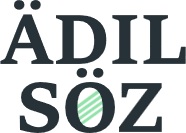 Международный Фонд защиты свободы слова «Әділ сөз»Нарушения свободы слова в КазахстанеОктябрь 2023 годаМеждународный фонд защиты свободы слова «Әділ сөз» представляет обзор событий, отражающих ситуацию в Казахстане со свободой выражения, получения и распространения информации в октябре  2023 г.31 октября очередное заседание Консультативно-совещательного органа «Диалоговая площадка по человеческому измерению» (КСО «ДПЧИ») в МИД РК было посвящено доступу к информации и выборному законодательству. На этом заседании участники обсудили право на информацию, гласность в государственных органах и защиту частной жизни, а также реформы в избирательном законодательстве и процедурах в свете прошедших президентских и парламентских выборов в Республике Казахстан.С января по октябрь 2023 года журналисты столкнулись с рядом проблем в доступе к общественно значимой информации. Всего было зафиксировано 172 случая, в которых наблюдались непредоставление информации, нарушение сроков её предоставления или ограничение доступа к ней. Этот показатель практически не отличается от показателя за аналогичный период в 2022 году, который составил 177 случаев.В большинстве случаев (89,5%) ограничение доступа к информации исходило от представителей государственных, правоохранительных органов и организаций, а также связанных с государством учреждений (154 за период 2023 г.).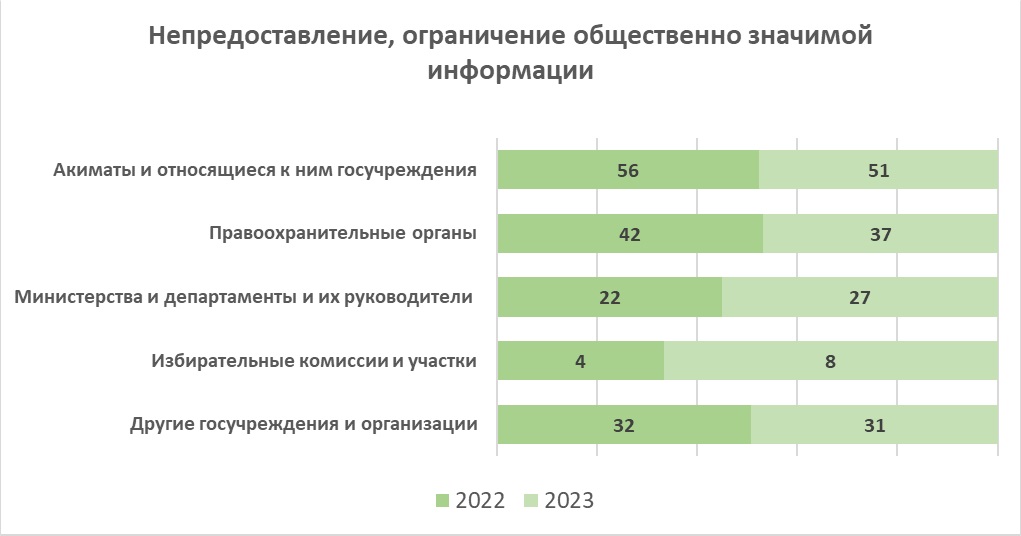 О том, при каких ситуациях СМИ сталкивались с трудностями при получении информации в октябре, смотрите в разделе «Отказы, ограничения и нарушение сроков предоставления информации».Также в октябре:- Суд по административным правонарушениям г. Шахтинск не нашел состава административного правонарушения в деле о нападении на собкора агентства «КазТАГ» Диану Сапаркызы. Журналистка и ее адвокат опасаются, что прекращение административного дела может повлечь за собой закрытие и уголовного расследования по воспрепятствованию законной профессиональной деятельности журналиста. Охранник Борис Тиркин проходит по нему только как свидетель. - Акимат Алматы перестал анонсировать встречи Ерболата Досаева с населением в социальных сетях.- В дом корреспондента «Настоящего времени» Тимура Ермашева пытался проникнуть неизвестный мужчина. - Telegram-канал Михаила Козачкова Kozachkov offside подвергается атаке с ночи 2 октября. В черном списке канала на 16 октября более 300 тысяч аккаунтов, а в черном списке чата более 200 тысяч ботов. Кроме того, подписчики Telegram-канала начали получать сообщения с оскорбительным и провокационным содержанием. - В докладе Freedom House «Свобода в сети 2022. Противодействие авторитарному переделу Интернета» Казахстан отнесен к категории стран с несвободным интернетом.Всего в октябре 2023 года зафиксировано 40 сообщений об инцидентах, связанных с осуществлением профессиональной деятельности СМИ и журналистов, получением и распространением информации (данные не включают сообщения, связанные с продолжающимися делами):- 7 сообщений – о нарушениях прав журналистов, - 24 сообщений относятся к праву на получение и распространение информации,  - 9 случаев предъявления журналистам и редакциям судебных и досудебных претензий в связи с публикациями.В октябре 2023 года в связи с осуществлением права на свободу выражения предъявлены:- 1 досудебное обвинение в уголовном порядке - 5 досудебных претензии и исков в гражданском порядке. Из них 5 касаются защиты чести, достоинства и деловой репутации;- 3 обвинения в административном порядкеВсего с начала года в связи с осуществлением права на свободу выражения предъявлены:- 9 обвинений в уголовном порядке (в том числе в судебном – 3). - 52 претензии и иска в гражданском порядке (в том числе о защите чести, достоинства и деловой репутации – 43). Заявленные суммы возмещения морального вреда по искам о защите чести и достоинства –24 млн. 750 тыс. тенге. Судами взыскано  600 тыс. тенге.- 22 обвинения в административном порядке, в том числе по обвинению в клевете – 11, в распространении ложной информации (456-2 КоАП РК) – 1).ОглавлениеI. ОБЩАЯ СИТУАЦИЯ	31.1. Публичные выступления, заявления, речи и действия  должностных лиц государства, определяющие фактическое положение средств массовой информации	3i.2. Действия и выступления должностных лиц, определяющие фактическое положение средств массовой информации и состояние свободы слова	5I.3. Оценка фактического положения СМИ и свободы слова	9II. ИЗМЕНЕНИЯ В ДЕЙСТВУЮЩЕМ ЗАКОНОДАТЕЛЬСТВЕ	12Проект закона «О масс-медиа»	17Закон «Об интернет-платформах и интернет-рекламе»	18III. НАРУШЕНИЯ ПРАВ ЖУРНАЛИСТОВ И СМИ	191. Воспрепятствование законной профессиональной деятельности  журналистов и СМИ	191.1. Нападение за журналистку Диану Сапаркызы	202. Угрозы СМИ и журналистам	213.  Вмешательство в деятельность СМИ	234. Вызов в правоохранительные, надзорные и контролирующие органы	235. Нарушение авторских прав	24IV. НАРУШЕНИЯ ПРАВА  НА ПОЛУЧЕНИЕ И РАСПРОСТРАНЕНИЕ ИНФОРМАЦИИ	241. Отказы, ограничения и нарушение сроков предоставления информации	242. Неправомерный доступ к компьютерной информации, DDoS-атаки	324. Блокировка ресурса/Блокирование интернета	335. Требования о блокировке/закрытии СМИ	336. Принудительная подписка	34V. ОБВИНЕНИЯ СМИ И ГРАЖДАН В СВЯЗИ С ОСУЩЕСТВЛЕНИЕМ ПРАВА НА СВОБОДУ ВЫРАЖЕНИЯ	341. Преследования в уголовном порядке	342. Преследования в гражданском порядке	352.1. Судебные иски	362.2. Досудебные претензии	403. Преследования в административном порядке	41I. ОБЩАЯ СИТУАЦИЯОктябрь, 23Общество (Казахстан)23 октября на брифинге в Астане заместитель председателя комитета административной полиции МВД Республики Казахстан Алибек Кениспаев сообщил об усиленном варианте несения службы всего личного состава органов внутренних дел 24-26 октября в связи с празднованием Дня республики. В эти дни предусмотрено увеличение до 20 тысяч задействованных в охране общественного порядка сотрудников полиции и Национальной гвардии. «Маршруты нарядов полиции будут приближены к местам массового скопления и отдыха граждан с визуальным контролем камерами видеонаблюдения Центров оперативного управления. Для мониторинга ситуации на базе МВД будет развернут оперативный штаб. Работа аналогичных штабов предусмотрена во всех регионах.В целом министерство приложит все усилия для обеспечения безопасности граждан и правопорядка во время празднования Дня Республики», - сообщил А. Кениспаев.Октябрь, 28Общество (Казахстан)В ночь на 28 октября на шахте имени И.А.Костенко в Карагандинской области произошел пожар. В момент аварии в смене находились 252 шахтера. На поверхность вывели 205. К утру 28 октября в МЧС и Департаменте по ЧС Карагандинской области для информационной и психологической поддержки была открыла горячая линия.На 20 часов 29 октября стало известно о 45 погибших. 29 октября 2023 года объявлен днем общенационального траура. Вечером 28 октября Министерство культуры и информации опубликовало «Рекомендации по регламенту деятельности СМИ и оформлению их сайтов, а также интернет-ресурсов государственных органов в День национального траура (29 октября 2023 года)». Рекомендации касались внешнего вида изданий, размещения некорректного контента, ужесточения политики модерирования комментариев к публикациям, связанным с причинами объявления общенационального траура, звукового сопровождения, рекламы, ретрансляции зарубежных развлекательных каналов. Министерство призывало руководителей средств массовой информации, операторов телерадиовещания, государственных органов и организаций придерживаться предлагаемых рекомендаций, а также соблюдать ограничения, предусмотренные законодательством Республики Казахстан для дня общенационального траура.1.1. Публичные выступления, заявления, речи и действия 
должностных лиц государства, определяющие фактическое положение средств массовой информацииОктябрь, 12Интернет (Казахстан)12-13 октября в Астане прошел Digital Bridge 2023 - крупнейший в Центральной Азии IT-форум. Он собрал на своей площадке более 30 тысяч участников из 30 стран, представителей более 300 IT-компаний, 450 спикеров.В рамках форума обсуждались важнейшие темы развития Казахстана как IT-страны, в том числе, влияние искусственного интеллекта (ИИ) на развитие казахского языка, вопросы взаимодействия ИИ и демократии, и методы управления данными в современном контексте.Глава государства Касым-Жомарт Токаев в своем выступлении подчеркнул необходимость создания всех  условий для развития ИИ в кратчайшие сроки и обозначил ключевые приоритеты работы в этом направлении. «Нам следует ускорить разработку современной правовой регуляторной базы, которая будет отвечать лучшей мировой практике, учитывать и потребности рынка, и интересы граждан. Нужно, чтобы правовые условия стимулировали приход международных компаний на наш рынок.Для этого необходимо соблюсти баланс интересов, сформировать открытые и справедливые правила игры. В целом, стоит непростая задача интегрировать инструменты искусственного интеллекта в повседневную жизнь людей, не нарушая их права и свободы», - подчеркнул президент. Октябрь, 24Общество (Казахстан)Президент Казахстана Касым-Жомарт Токаев, выступая на торжественной церемонии вручения государственных наград и премий в преддверии Дня Республики, говорил «о необходимости соблюдения всеми без исключения гражданами страны законности и порядка».«Государство будет твердо проводить политику нетерпимости к любым проявлениям радикализма, экстремизма, правового нигилизма, бытового вандализма.Агрессия и риторика ненависти, попирание общественных норм, призывы к насилию, действия, оскорбляющие достоинство граждан, – всему этому не должно быть места в нашем обществе.Мы будем жестко пресекать любые слова и действия, которые входят в противоречие с законом, разобщают граждан и расшатывают стабильность нашей страны.Те, кто преступают эту черту, противопоставляют себя и государству, и обществу. Это должны хорошо понимать все граждане, и особенно публичные личности и так называемые «лидеры мнений», - сказал Президент.Октябрь, 31СМИ (Казахстан)Очередное заседание Консультативно-совещательного органа «Диалоговая площадка по человеческому измерению» (КСО «ДПЧИ») в МИД РК было посвящено доступу к информации и выборному законодательству.«Участники заседания КСО «ДПЧИ» обсудили вопросы права на доступ к информации, обеспечения гласности в деятельности государственных органов и защиты права на частную жизнь, а также реформирования избирательного законодательства, институтов и процедур в свете прошедших президентских и парламентских выборов в Республике Казахстан. (…) Был выработан пакет рекомендаций для дальнейшей совместной работы государственных органов и НПО», - говорится в сообщении пресс-центра министерства.В мероприятии принимали участие депутаты парламента, заместитель Председателя Комиссии по правам человека при Президенте РК, судья Верховного суда, представители ЦИК, Конституционного суда, офиса Уполномоченного по правам человека в Республике Казахстан, заинтересованных министерств, казахстанских правозащитных НПО, а также гости площадки – представители международных партнеров, в числе которых – Программа развития ООН, Управление Верховного комиссара по правам человека ООН, Организация по безопасности и сотрудничеству в Европе и другие.i.2. Действия и выступления должностных лиц, определяющие фактическое положение средств массовой информации и состояние свободы словаОктябрь, 02«1 канал Евразия» (Кызылординская область)Комиссия по этике Агентства по делам государственной службы рассмотрела дисциплинарное дело в отношении акима Жанакорганского района Кызылординской области.  Ранее, в ходе мониторинга негативных публикаций о госслужащих, Агентство обнаружило в соцсетях видео встречи акима района с журналистами телеканала «1 канал Евразия» и жителями поселка Жанакорган от 31 июля. Пользователи социальных сетей, просмотревшие видеоролик, охарактеризовали поведение акима района как некорректное.По итогам рассмотрения дисциплинарного дела Комиссия рекомендовала наложить на акима Жанакорганского района дисциплинарное взыскание в виде выговора.«Согласно Этическому кодексу, государственные служащие в обращении с гражданами обязаны проявлять корректность, не допускать фактов грубости, унижения достоинства, бестактности и некорректного поведения, своими действиями и поведением не давать повода для критики с их стороны. Государственные служащие должны вести дискуссии в корректной форме, не подрывая авторитета государственной службы», - говорится в сообщении АДГС.Октябрь, 02Общество (Казахстан)Официальный представитель министерства иностранных дел Казахстана Айбек Смадияров, отвечая на брифинге на вопрос журналистов о списке нежелательных лиц, которые негативно высказываются о Казахстане, подтвердил, что такой список есть. По словам представителя МИДа, мера в отношении них – запрет на въезд в страну. «Естественно, мы этот список ведём. Но это рабочий список, и мы его разглашать не будем. Число тоже не могу назвать», — ответил Смадияров. Октябрь, 13СМИ (г. Алматы)Акимат Алматы перестал анонсировать встречи Ерболата Досаева с населением в социальных сетях. Как сообщает Vlast.kz, последние три встречи акима в Ауэзовском, Турксибском и Медеуском районах Алматы прошли без оповещения жителей в аккаунтах акимата в Instagram, Telegram и Facebook. В ответ на запрос Vlast о том, как жители узнают о планируемых встречах, в акимате Алматы сообщили, что «акиматами районов проводится работа по оповещению горожан, проживающих в соответствующем районе города» без уточнения, как именно это происходит, а календарь встреч с соответствующей информацией размещен на официальном сайте ведомства. График встреч на 4 квартал 2023 года на 13 октября на сайте акимата города отсутствует, отмечает редакция. В издании отмечают, что, согласно указу президента Касым-Жомарта Токаева «О проведении встреч акимов с населением», акимы всех уровней должны обеспечить до проведения встреч с населением проведение информационно-агитационной работы в средствах массовой информации, в том числе в региональных печатных изданиях, на радио, официальных интернет-ресурсах и веб-портале «электронного правительства», интернет-портале открытых данных, а также на официальных аккаунтах акиматов в социальных сетях и общедоступных местах.Октябрь, 13СМИ (Казахстан)Генеральная прокуратура сообщила об очередном заседании Комиссии по вопросам возврата государству незаконно приобретенных активов, прошедшем 13 октября под председательством премьер-министра.По итогам заседания Комиссия приняла решение включить в Реестр ряд субъектов олигополии, соответствующих критериям, установленным Законом «О возврате государству незаконно приобретенных активов». «С учетом инвестиционных, репутационных, социально-экономических рисков и факторов, содержание Реестра отнесено Комиссией к информации ограниченного распространения», - говорится в пресс-релизе генпрокуратуры.   Как отмечают журналисты Telegram-канала Shishkin_like, на сегодня в Казахстане засекречены тексты нефтегазовых контактов, конечные бенефициары ряда крупных компаний и земельный кадастр.Комментарий фонда «Әділ сөз» В соответствии с п.2 ст.20 Конституции каждый имеет право свободно получать и распространять информацию любым, не запрещенным законом способом. Перечень сведений, составляющих государственные секреты Республики Казахстан, определяется законом.Указанная норма Конституции означает, что исполнительная ветвь власти не вправе самостоятельно определять, какую информацию она может закрыть от общества. Только представительная ветвь власти – Парламент – вправе определить в законе перечень таких сведений для исполнительной власти.Следовательно, норма о закрытии от общества содержания реестра субъектов, по кому проверяются вопросы возврата государству незаконно приобретенных активов, может быть принята исключительно Парламентом, а не самой Комиссией по вопросам возврата государству незаконно приобретенных активов.Октябрь, 06Айша Кутубаева, Press.kz (г. Астана)Корреспондент Press.kz Айша Кутубаева сообщила о конфликте с ведущей -модератором СЦК, которой не понравился внешний вид журналистки. Айша Кутубаева 5 октября присутствовала на пресс-конференции министра здравоохранения РК в Службе центральных коммуникаций. Модератором выступала Макпал Дарибаева, которая, по информации Press.kz, также является сотрудницей пресс-службы. После пресс-конференции она написала журналистам редакции о ненадлежащем внешнем виде Айши.В редакции отмечают, что Айша Кутубаева, будучи негосударственным служащим, имела достойный вид - она была одета в брюки карго, кофту с длинными рукавами и кроссовки. Стиль журналиста был выдержан в черно-серых тонах.Однако такой вид в СЦК посчитали неприемлемым. Когда же «неподобающе одетая журналистка» вышла на связь с Дарибаевой, то получила шквал критики, касательно внешнего вида. Более того, Дарибаева решила, что вправе в личной беседе перейти на «ты», а также позволила себе грубость, что уж точно нельзя назвать  профессиональным и грамотным выстраиванием коммуникаций с журналистами.После публикации материала Макпал Дарибаева принесла извинения журналисту Press.kz. А руководство пресс-службы СЦК заявило, что примет дисциплинарные меры в отношении своего сотрудника. В ведомстве также добавили, что им жаль, что так вышло. Конфликт улажен.Октябрь,10СМИ (Казахстан)Издание ProTenge сообщило о том, что договор о «промо» вооруженных сил министерство обороны заключило с медиахолдингом «Nur Media», который принадлежит партии Amanat. На сумму 230,8 млн тенге в разных СМИ должны появиться телесюжеты, статьи и интервью про казахстанскую армию.Журналисты отмечают, что в техзадании к госзакупке нет ни KPI (ключевые показатели эффективности), ни цели, для чего эти материалы производятся. «Более того, оценить уже вышедшие материалы мы тоже не можем - ссылки на статьи, за которые уже выплатили 123,6 млн тенге, решили не публиковать на сайте госзакупок», - пишет редакция. Октябрь, 09 СМИ (Казахстан)Министерство науки и высшего образования Казахстана подготовило для сотрудников научных организаций список рекомендаций, которые «следует соблюдать» при публикации статей и интервью, сообщает Азаттык. Копию документа опубликовал сайт Qaz365.kz.«Рекомендации сотрудникам научных организаций Комитета науки Министерства науки и высшего образования РК» от 6 октября этого года содержат 12 пунктов.В них историкам и ученым «при публикации статей и при выступлениях в формате интервью в СМИ» следует: не допускать публикации сведений, фактов, вызывающих межгосударственные, межэтнические, межконфессиональные скандалы и конфликты; не давать оценочных трактовок исторических событий, связанных «со сложными проблемами, к примеру колониализма, рецидивов голода 1920-х и 1930-х годов, откочевок казахов, репрессий и пр.»; не допускать публикации материалов, которые задевают репутацию госорганов власти; не давать интервью «по дискуссионным темам, муссируемым в СМИ (к примеру, о хиджабе для школьниц, переименованиям городов и пр.); согласовывать подготовленные к публикации статьи с руководителем организации; требовать от СМИ предварительной проверки текста или записи, чтобы дать окончательное согласие на публикацию.Документ, сообщает Азаттык, представляет собой приложение к сопроводительному письму, которое комитет науки разослал 20 с лишним казахстанским НИИ.Ученые сочли эти рекомендации цензурой. Заместитель председателя комитета науки Асылхан Бибосынов пояснила Азаттыку, что документ носит исключительно ориентировочный, рекомендательный характер. «Никто никого ни к чему не принуждает, это делается для координации работы научных сотрудников, чтобы люди ссылались на научно доказанные факты, на ровном месте ничего не придумывали», - сказала она.Через несколько дней, 11 октября, пресс-службе министерства науки сообщила Азаттыку, что письмо отозвано, поскольку было разослано «без предварительного согласования» и является «собственной инициативой» сотрудников комитета. Октябрь, 27 ТК «КТК» (г. Алматы)Гражданское дело по иску прокуратуры Бостандыкского района к АО «Мангистаумунайгаз» и АО «Коммерческий телевизионный канал» о признании недействительным договора дарения акций рассмотрено в специализированном межрайонном экономическом суде Алматы. Об этом сообщила пресс-служба городского суда Алматы. Как отмечает BES.Media, бывший владелец 1% акций телеканала «КТК» – АО «Мангистаумунайгаз» – ранее пытался продать их на аукционе, но покупателей не нашлось. Тогда акции просто подарили телеканалу. Позднее ценные бумаги перешли к одному из акционеров «КТК» – Фонду Нурсултана Назарбаева. Прокуратура оспаривала «подарок» в суде. Экономический суд удовлетворил иск районного прокурора и признал договор дарения 1% акций, заключённый между АО «Мангистаумунайгаз» и АО «Коммерческий телевизионный канал», недействительным, так как сделка заключена в нарушение закона «О государственном имуществе РК». «Указанное привело к предоставлению телеканалу незаконных льгот и преимуществ в виде безвозмездной реализации акций», - сказано в сообщении пресс-службы Алматинского городского суда.Решение суда еще не вступило в законную силу.I.3. Оценка фактического положения СМИ и свободы словаОктябрь, 05«Костанайские новости» (г. Костанай)Редакция газеты «Костанайские новости» в своем очередном номере от 5 октября сообщила, что 1 января 2024 года становится еженедельником. Сейчас «КН» выходит 3 раза в неделю: во вторник, четверг и субботу.В своем сообщении редакция сообщает: «Уход периодических изданий, особенно в регионах. на еженедельный формат — тенденция последних минимум десяти лет. И причины этого настолько очевидны, что нет смысла их перечислять». С 2024 года газета будет сосредотачиваться на журналистских материалах и увеличит количество полос в еженедельных выпусках. В печатной версии не будет публиковаться телепрограмма и частные объявления, так как этот контент доступен в Интернете. Газета снизит стоимость полугодовой подписки для физических лиц до 6000 тенге, а для участников, инвалидов ВОВ и пенсионеров — до 5500 тенге. Октябрь, 10Интернет (Казахстан)По информации руководителя комитета по защите прав потребителей Аскара Тынысбекова, в сравнении 2021-2022 годами в 2,5 раза увеличилось количество жалоб и обращений граждан по поводу услуг интернет-провайдеров в Казахстане. Данные опроса с участием 10 тыс. пользователей интернета были представлены на IV заседании межведомственного совета по правам потребителей под председательством вице-министра торговли и интеграции Кайрата Балыкбаева. Согласно им, 33,3% недовольны услугами интернет-провайдеров. «Требования закона и правил оказания услуг связи игнорируются операторами связи, что вызывает большое недовольство со стороны населения и требует оперативного и системного решения. Аскар Тынысбеков в лице уполномоченного по координации госорганов в сфере защиты прав потребителей рекомендовал министерству цифрового развития принять соответствующие меры реагирования», - говорится в сообщении пресс-службы министерства торговли и интеграции. Октябрь, 16СМИ (Северо-Казахстанская область)Собкор Ratel.kz по Северо-Казахстанской области (СКО) Елена Чернышова в статье «Дискуссия о госзаказе в СМИ развернулась на Общественном совете СКО» рассказала о том, что во время отчета руководителя управления внутренней политики Аскара Хабибуллина на заседании Общественного совета области его спросили, не является ли анахронизмом размещение государственного заказа в печатных СМИ. Чиновник парировал, что печатные СМИ должны быть.«Вы, наверное, помните прошлогодние события, когда кроме печатных СМИ у вас в руках ничего не осталось. Когда отключается Интернет, телевизор, получать информацию можно только через печатные СМИ. Второй момент: у нас есть пожилое поколение, которое привыкло читать газеты», - заявил чиновник, добавив, что есть нормы законодательства, согласно которым все нормативно-правовые акты должны быть опубликованы в печатных СМИ.Общественники с такими аргументами согласились, но отметили, что в таком случае нужно наладить распространение газет. Член Общественного совета Павел Афанасьев пожаловался, что из-за ликвидации сети газетных киосков в Петропавловске, печатные издания можно приобрести только в отделениях «Казпочты», в редакции газеты или у распространителей, которых нужно поискать.«Если государство тратит деньги на печатные СМИ, то надо же как-то распространять, чтоб смысл был и не было возвратов», - отметил Павел Афанасьев.По данным управления статистики, в СКО насчитывается 58 СМИ, и большинство из них - 42 - печатные. Они издаются на государственном языке (15) и русском (22), а также на двух языках – 5. Есть несколько газет, которые продолжают пользоваться популярностью, особенно в селах, сохраняя довольно высокие тиражи. Всего государственный заказ в области 2023 году выполняют 56 СМИ.  В бюджете СКО в течение трех лет на проведение государственной информационной политики запланировано потратить почти 3 млрд тенге (в 2024 году – 976 млн, в 2025 – 1 млрд 26 млн тенге).  Октябрь, 04Интернет (Казахстан)Международная организация Freedom House 4 октября выпустила свой очередной доклад «Свобода в сети 2022. Противодействие авторитарному переделу Интернета» (Freedom on the Net 2022. Countering an Authoritarian Overhaul of the Internet)«Доклад оценивает свободу Интернета в 70 странах, на которые приходится 89 % пользователей Интернета в мире. Основные выводы доклада говорят о том, что на глобальном уровне свобода Интернета снижается 12-й год подряд. Правительства борются с глобальным Интернетом, чтобы создать более контролируемые онлайн-пространства. В 26 странах мира произошло улучшение ситуации со свободой Интернета, что явилось своеобразным рекордом.  Права человека подвергаются риску на фоне конкуренции за контроль над Интернетом», - сообщает Freedom House в соцсетях.Отчет рассматривает события за период с 1 июня 2022 года по 31 мая 2023 г. Казахстан с оценкой 34 балла (100 – наивысший балл) отнесен к категории стран с несвободным интернетом. Исследователи отмечают увеличение количества нападений на журналистов и работников интернет-СМИ. Примеры включают хакерские атаки на журналистов и редакции, атаки против журналистов и блогеров Гульнар Бажкеновой, Динары Егеубаевой, Самал Ибраевой, Романа Егорова, Вадима Борейко. Также в докладе говорится о нападении на журналистов Олесю Вертинскую, Данияра Молдабекова.Freedom House также обратила внимание на уголовные дела против журналистов Махамбета Абжана и Михаила Козачкова.Среди ключевых событий, произошедших в рассматриваемый период -ограничения доступа к интернету в местах проведений акций; нападения на независимые издания и журналистов; требования Роскомнадзора об удалении публикаций массированные кибер-атаки на новостные агентства, правительственные веб-сайты и основные интернет-сети. По официальным данным, атаки велись из-за пределов страны. Октябрь, 18Интернет (Казахстан)На  Национальном форуме по управлению Интернетом «QAZAQSTAN IGF 2023»  был  представлен «"Рейтинг соблюдения цифровых прав 2023" онлайн платформами Казахстана», составленный экспертами юридической фирмы Digital Rights Center Qazaqstan (DRCQ). Этот рейтинг основывался на независимом исследовании, которое оценивало политики и практики популярных онлайн-платформ в Казахстане. Для оценки пяти наиболее популярных в РК платформ (Kolesa Group,  Chocolife Family, Kaspi.kz, Onay, Aitu) использовались три основных индикатора: «Корпоративное управление», «Свобода самовыражения и информации» и «Приватность». По результатам исследования были выработаны следующие рекомендации: - по транспарентности: показывать приверженность компании к соблюдению прав человека на приватность и свободу информации (в документах, на сайте, в публичных выступлениях), и на постоянной основе публиковать Transparency Report . - по приватности: обеспечивать конфиденциальность данных и инфор¬мирован-ность пользователей о том, как защитить себя от рисков кибер¬безо¬пасности, связанных с продуктами или услугами компании.- по свободе информации: 1) Раскрывать, каким образом компания осуществляет юридическую проверку требований об ограничении доступа к информации (группам, аккаунтам, постам, комментариям, публикациям) от частных лиц и государственных органов перед их исполнением; 2) При попытке пользователя получить доступ к информации, заблокированной на основании правомерного запроса частных лиц и государственных органов, указывать по какой причине (категория противоправной информации), и по решению какого органа либо лица (с указанием даты запроса и номера решения) был ограничен доступ к информации.Исследователи подчеркивают, что в работе проекта они руководствовались международными  нормами и законодательством РК. Октябрь, 31Радиовещание (Казахстан)На сайте Министерства культуры и информации размещены результаты процедуры вскрытия конвертов с заявками на участие в конкурсе по распределению полос частот, радиочастот (радиочастотных каналов) для целей телерадиовещания.Результаты вскрытия показали: на участие в конкурсе претендуют 3 компании - АО «Республиканская телерадиокорпорация «Казахстан» (г. Астана), ТОО «IT LINK» (Абайская область), ТОО «Байлык Инновация» (Карагандинская область). Заявки касаются распределения 38 радиочастот (радиочастотных каналов), в основном для обслуживания сельских населенных пунктов. II. ИЗМЕНЕНИЯ В ДЕЙСТВУЮЩЕМ ЗАКОНОДАТЕЛЬСТВЕОктябрь, 02Общество (Казахстан)2 октября Президент РК Касым-Жомарт Токаев подписал Закон Республики Казахстан «Об общественном контроле» и сопутствующий Закон «О внесении изменений и дополнений в некоторые законодательные акты Республики Казахстан по вопросам общественного контроля, совершенствования административных процедур». Закон устанавливает порядок государственного регулирования сферы общественного контроля, определяет требования к общественному контролю, регламентирует права и обязанности объектов и субъектов общественного контроля. Сопутствующими поправками к закону регламентируется институт петиций. Тексты Законов публикуются в печати.Октябрь, 03Общество (Казахстан)Министр культуры и информации Аида Балаева со страниц соцсетей рассказала о нормах, касающихся подачи петиций. «Законом закрепляются несколько пороговых значений для подачи петиций. Минимальное количество подписей для петиций районного уровня будет составлять 2,5 тысячи. Для того, чтобы петицию рассмотрели на уровне Правительства, необходимо собрать 50 тысяч реальных подписей.Процесс рассмотрения петиций будет максимально публичным с проведением необходимых общественных слушаний. Итоговое решение будет приниматься первым руководителем госоргана. Полагаю, что институт петиций станет реальным барометром общественного мнения по различным вопросам», - написала Аида Балаева в Facebook.Представитель Министерства культуры и информации Бекзат Рахимов разъяснил, когда будет запущен официальный ресурс для подачи петиций и как это будет работать: «Крайний срок введения в эксплуатацию системы, с помощью которого будет подаваться петиция – это 6 месяцев с момента первого публичного опубликования закона. Как это будет выглядеть? Будет отдельный модуль в информационной системе e-otinish, которую уже все знают. Петиция начинает жить своей жизнью, набирать голоса. Максимальный срок сбора голосов – шесть месяцев. В течение шести месяцев, сколько голосов она наберет – это будет показателем общественной значимости». Октябрь, 04Общество (Казахстан)На рассмотрении Мажилиса Парламента Республики Казахстан находится законопроект «О внесении изменений и дополнений в некоторые законодательные акты Республики Казахстан по вопросам информационной безопасности». Как сообщает пресс-служба Министерства цифрового развития, инноваций и аэрокосмической промышленности (МЦРИАП), проект закона предусматривает поправки по наделению уполномоченного органа функцией государственного контроля за соблюдением законодательства Республики Казахстан о персональных данных и их защите, а также поправки по внедрению механизма уведомления граждан при утечке их персональных данных.Кроме того, ведутся работы по внесению поправок в Кодекс Республики Казахстан «Об административных правонарушениях», которыми предусматривается:- увеличение срока давности привлечения к административной ответственности за совершение административного правонарушения в сфере защиты персональных данных и электронной цифровой подписи до одного года со дня совершения;- увеличение до 3 раз размеров административных штрафов за административные правонарушения в сфере защиты персональных данных.Согласно сообщению, при утечке персональных данных планируется уведомлять граждан через портал «электронного правительства» и СМС-оповещение 1414. Октябрь, 05Общество (Казахстан)2 октября Президент РК Касым-Жомарт Токаев подписал указ «О внесении изменений в Указ Президента Республики Казахстан от 9 августа 2013 года № 611 «Об утверждении Правил организации и функционирования государственной системы мониторинга информации и оповещения населения о возникновении угрозы акта терроризма». В частности, часть 2 пункта 15 Правил изложена в следующей редакции:«По решению руководителя республиканского, областного, города республиканского значения, столицы, районного (города областного значения) оперативного штаба по борьбе с терроризмом при «оранжевом» и «красном» уровнях террористической опасности могут применяться меры, предусмотренные статьей 15-1 Закона Республики Казахстан «О противодействии терроризму».Статья 15–1 закона «О противодействии терроризму» закрепляет меры и временные ограничения, применяемые на период проведения антитеррористических операций. Указ вводится в действие по истечение 10 календарных дней после дня его первого официального опубликования. 5 октября в электронном виде указ опубликован в Эталонном контрольном банке нормативных правовых актов Республики Казахстан.Октябрь, 06Интернет (Казахстан)6 октября в Эталонном контрольном банке НПА опубликован приказ и.о. министра культуры и информации РК от 29 сентября  2023 г. «Об утверждении Правил ведения реестра законных представителей онлайн-платформ на территории Республики Казахстан и о признании утратившим силу приказа Министра информации и общественного развития Республики Казахстан от 24 августа 2022 года № 344 «Об утверждении Правил ведения реестра законных представителей иностранных онлайн-платформ и (или) сервисов обмена мгновенными сообщениями, осуществляющих взаимодействие с уполномоченным органом в области средств массовой информации». Правила определят порядок ведения реестра законных представителей онлайн-платформ, осуществляющих взаимодействие с уполномоченным органом, среднесуточный доступ к которым в течение месяца составляет более ста тысяч пользователей, находящихся на территории Республики Казахстан. В них используются следующие понятия: аккаунт, интернет-ресурс, сервис обмена мгновенными сообщениями, онлайн-платформа, контент на онлайн-платформе, уполномоченный орган. Сам реестр формируется на основе сведений, предоставленных собственниками и(или) законными представителями онлайн-платформ. Информация, а также любые изменения в нее, или сведения о прекращении деятельности онлайн-платформы, вносятся в реестр в течение 7 дней. Удаление сведений из реестра не допускается. Правила вступают в действие по истечение 10 календарных дней после дня его первого официального опубликования, то есть с 17 октября 2023 г. Октябрь, 1717 октября на сайте Открытые НПА для обсуждения размещен проект постановления «О внесении изменения и дополнений в постановление Правительства Республики Казахстан от 4 октября 2023 года № 866 «О некоторых вопросах Министерства культуры и информации Республики Казахстан». Вносится ряд изменений в главу вторую «Задачи и полномочия Министерства культуры и информации Республики Казахстан» в  п 15 «Функции»,  который предлагается дополнить восемью подпунктами, касающимися, в основном, недавно вступившего в силу закона  «О внесении изменений и дополнений в некоторые законодательные акты Республики Казахстан по вопросам общественного контроля, совершенствования административных процедур», которым  утверждается порядок подачи и рассмотрения петиций.  Таким образом в полномочия министерства предлагается внести дополнительно следующие функции: «496-1) разработка и утверждение формы решения по результатам рассмотрения петиции;496-2) разработка и утверждение правил доступа к открытым заседаниям обладателей информации;496-3) разработка и утверждение стандарта открытости обладателей информации;496-4) разработка и утверждение правил регистрации и учета петиций;496-5) определение интернет-ресурса для подачи петиции;496-6) разработка и утверждение форм письменных заявлений по петициям; 496-7) осуществление проверки петиции на соответствие условиям установленным законодательством;496-8) информирование средств массовой информации о начале присоединения к петиции;».Проект предложен на обсуждение до 1 ноября 2023 года, а планируется ввести в действие поправки с 4 апреля 2024 годаОктябрь, 1717 октября на сайте Открытые НПА опубликован проект закона «О внесении изменений и дополнений в некоторые законодательные акты Республики Казахстан по вопросам исключения излишней (чрезмерной) законодательной регламентации норм в сфере цифровизации». Изменения и дополнения коснулись 9-ти законов, включая Закон РК «О связи», Закон «О персональных данных и их защите», «Об информатизации». Так, дополнениями в Закон РК от 5 июля 2004 года «О связи» расширена компетенция уполномоченного органа и его территориальных подразделений организацией взаимодействия операторов связи и владельцев сетей телекоммуникаций с уполномоченным  органом, в области обороны в период мобилизации, военного положения и в период военного времени.В Законе РК  от 21 мая 2013 года «О персональных данных и их защите» расширена и дополнена статья  2, которая теперь включается в себя не только цели, но и задачи, определяемые данным  документом.  К задачам отнесены формирование порядка сбора, обработки и защиты персональных данных и разработка и обеспечение правовых, организационных и технических мер, направленных на их защиту. В Законе РК от 24 ноября 2015 года «Об информатизации» полностью в новой редакции изложена статья 3, касающаяся целей  и принципов государственного регулирования общественных отношений в сфере информатизации, куда отнесены формирование и обеспечение развития информационно-коммуникационной инфраструктуры,  создание условий для информационного обеспечения социального и экономического развития и конкурентоспособности Республики Казахстан,  защита прав и законных интересов граждан, юридических лиц, иных организаций и государства в сфере информатизации.  Сюда же отнесены информационная независимость страны и обеспечение межгосударственного информационного взаимодействия.В статье 5 акцентировано внимание на управленческих задачах в сфере информационной безопасности государственных органов, физических и юридических лиц.  В статью добавлены шесть подпунктов, отражающих задачи, связанные с новыми вызовами. В их числе – предупреждение и оперативное реагирование на инциденты информационной безопасности, в т.ч. в условиях ЧС социального, природного и техногенного характера, введения чрезвычайного или военного положения; обеспечение функционирования и осуществление координации пространства казахстанского сегмента Интернета, повышение уровня защищенности информационных ресурсов и персональных данных, развитие информационных услуг. Октябрь, 19Общество (Казахстан)Правительство Казахстана постановлением от 16 октября 2023 года утвердило Концепцию развития языковой политики в Республике Казахстан на 2023-2029 годы.В ней описаны планируемые изменения и основные мероприятия, направленные на достижение поставленных целей. Они включают в себя совершенствование и стандартизацию методологии обучения государственному языку, обучающие курсы для населения, разработку словарей отраслевых терминов, проведение исследований, основные направления перехода на латинскую графику, информационную поддержку в СМИ и другие меры.Ожидается, что к 2029 году:- доля населения, владеющего государственным языком составит 84%, - доля населения, владеющего тремя языками (казахским, русским и английским) – 32%;- доля телепрограмм, транслируемых на государственном языке на государственных телеканалах - 84% (в 2023 году — 70%).- доля казахскоязычного контента в государственных средствах массовой информации - 90 % (в 2023 году – 77%).Октябрь, 23Интернет (Казахстан)Министерство цифрового развития, инноваций и аэрокосмической промышленности (МЦРИАП) подготовил проект постановления правительства «О внесении изменений в постановление правительства от 26 апреля 2018 года № 221 «Об определении национального института развития в сфере обеспечения информационной безопасности».Настоящим проектом предлагается определить РГП на ПХВ «Государственная радиочастотная служба» МЦРИАП национальным институтом развития в сфере обеспечения информационной безопасности. В настоящее время, начиная с 2018 года, эти функции исполняет Институт информационных и вычислительных технологий Комитета науки Министерства образования и науки РК.Предложение МЦРИАП обосновывается тем, что министерство, являясь уполномоченным органом в сфере обеспечения информационной безопасности, не информировано о проводимой Институтом работе и не имеет возможности оперативного управления Институтом, определения приоритетных направлений и обязательных объемов работ. «Данное обстоятельство негативно влияет на обеспечение реализации государственной политики в сфере информационной безопасности, ее развитии и эффективном выполнении возложенных функций», - говорится в обосновании предлагаемой редакции.Проект постановления опубликован на сайте Открытые НПА и доступен для публичного обсуждения до 6 ноября.Октябрь, 24Общество (Казахстан)24 октября на сайте «Открытые НПА» для публичного обсуждения опубликован проект постановления правительства «О проекте Указа Президента Республики Казахстан «О внесении изменений и дополнений в Указ Президента Республики Казахстан от 7 апреля 2022 года № 863 «О проведении встреч руководителей центральных исполнительных органов с населением». Разработчик документа – Министерство культуры и информации РК.Изменения и дополнения предлагается внести в сроки и периодичность встреч руководителей центральных исполнительных органов с населением – не реже двух раз в год (за исключением министерств обороны, иностранных дел, по чрезвычайным ситуациям, внутренних дел). Изменениями пп. 4 пункта 3 руководителям центральных исполнительных органов (за исключением министерств обороны, иностранных дел Республики Казахстан) предлагается «4) обеспечить анонсирование и широкое информационное освещение хода и результатов проведения встреч в республиканских и региональных средствах массовой информации, включая официальные интернет-ресурсы и аккаунты в социальных сетях;», а также «4-1) обеспечить проведение в ходе встреч и личных приемов разъяснительной работы среди населения о важности обращения в государственные органы по официальным каналам коммуникаций;» (новый подпункт). Проект вносит также изменения в пункт 5, касающийся Уполномоченного органа в области доступа к информации. Согласно предлагаемой редакции пп 1, Уполномоченный орган должен обеспечить «координацию проведения центральными исполнительными органами информационно-разъяснительной работы среди населения в рамках встреч;». Документ будет находиться на публичном обсуждении до 8 ноября 2023 года.Проект закона «О масс-медиа»Октябрь, 06СМИ (Казахстан)6 октября в Службе центральных коммуникаций прошел брифинг министра культуры и информации Аиды Балаевой.В ходе брифинга министр ответила на вопросы о законопроекте «О масс-медиа».- «Разработка закона «О масс-медиа» стала необходимой, потому что закон о СМИ 1999 года морально устарел. За более чем 20 лет информационное поле полностью изменилось, в закон вносили десятки поправок, но в итоге назрел вопрос разработки нового законопроекта. Большое место в законопроекте, который разрабатывался после изучения международного опыта, занимает понятийный аппарат. Это необходимо, поскольку в медиапространстве возникает много новых средств коммуникаций, процессов и терминов», – сообщила министр.- По поводу введения пресс-карт Аида Балаева отметила: «Эта норма, конкретно пресс-карты, направлена на облегчение деятельности журналистов и не преследует каких-либо других целей. Поскольку мы живем в век информационных технологий, цифровизации, и в этом направлении мы тоже однозначно, рано или поздно мы придем к тому, чтобы это направление было оцифровано. Сейчас в рабочей группе эти нормы обсуждаются, и я предполагаю, что мы можем оставить действующую норму аккредитации и дополнительно ввести пресс-карты, то есть они могут одновременно существовать. Поэтому эта норма обсуждаемая». - По поводу предложений журналистов сократить срок исковой давности до одного года (в настоящее время предлагается трехлетний срок исковой давности), сообщила: «Нами успешно осуществлена комплексная работа с госорганами по включению в законопроект норм об исковой давности после ее исключения на стадии межведомственной комиссии. Речь идет о трех годах, однако я, как министр, поддерживаю вас (журналистов – Власть.) и предлагаю срок один год».- Также министр напомнила, что в рамках законопроекта предлагается увеличить объем теле-, радиопередач на казахском языке с 50 до 70%.: «Так, на сегодня доля производимого контента на государственном языке в СМИ составляет более 80%. Кроме того, более 80% населения Казахстана владеет госязыком. Учитывая все эти факторы, было решено увеличить объем телерадиопередач на языке до 70%. Важно отметить, что такой переход будет поэтапным, предусмотрено ежегодное увеличение с 2025 года на 5%».Аида Балаева предложила повести отдельную встречу для разъяснения новелл законопроекта после того, как закончит работу рабочая группа Мажилиса. «Сейчас чуть ли не ежечасно поступают новые предложения, я не хочу изначально вводить вас в заблуждение относительно содержания законопроекта, оно постоянно меняется и дополняется», - сказала министр.Октябрь, 30Общество (Казахстан)На сайте Открытые НПА для публичного обсуждения размещен проект закона «О внесении изменений и дополнений в Кодекс Республики Казахстан об административных правонарушениях по вопросам масс-медиа». Целью разработки проекта закона является гармонизация статей Кодекса об административных правонарушениях с положениями проекта Закона «О масс-медиа», а также изменение ряда правоотношений в области масс-медиа, говорится в пояснительной записке.Проектом предлагается изменить в ряде статей КоАП словосочетание «средства массовой информации» на «масс-медиа».Так как разработанный законопроект «О масс-медиа» предусматривает объединение двух действующих законов – «О средствах массовой информации» и «О телерадиовещании», предлагается исключить из действующего кодекса об адмправонарушениях статью 452, предусматривающую ответственность за нарушение законодательства о телерадиовещании и корреспондировать под Статью 451. «Нарушение законодательства Республики Казахстан о масс-медиа». Таким образом виды нарушений законодательства о масс-медиа включат в себя 15 пунктов. Публичное обсуждение будет проходить до  17.11.2023  Закон «Об интернет-платформах и интернет-рекламе»Октябрь, 30Общество (Казахстан)Министерство культуры и информации разместило на своем сайте ряд проектов приказов, касающихся подачи и рассмотрения петиций. Проектами предлагается:- определить информационно-аналитическую систему «Электронные обращения» в качестве интернет-ресурса, посредством которого гражданами Республики Казахстан подается петиция; - определить порядок регистрации и учета петиций; - утвердить форму  решения по результатам рассмотрения петиции;- утвердить Правила присоединения к петиции и форму письменного заявления о присоединении к петиции. Также в целях реализации Закона на сайте министерства опубликованы проекты приказов, разработанных в соответствии со статьями закона «О доступе к информации».  А именно:- «Об утверждении Правил доступа к заседаниям обладателей информации», которые определяют порядок доступа к заседаниям коллегиальных органов центральных исполнительных органов и местных представительных и исполнительных органов области, города республиканского значения, столицы, района (города областного значения). Согласно этому документу, заседания указанных органов являются открытыми для общественности и могут проводиться как офлайн, так и онлайн на государственном и (или) русском языках. Заседания должны проводиться в помещении, позволяющем вместить желающих участвовать в открытом заседании, либо с использованием доступных информационно-коммуникационных технологий. Исключение составляют закрытые заседания, которые могут проводиться при рассмотрении информации с ограниченным доступом, а также заседания правоохранительных и специальных государственных органов, которые могут проводиться в закрытом режиме без присутствия пользователей информации.- «Об утверждении стандарта открытости обладателей информации». Целью Стандарта является обеспечение обладателями информации доступа к информации и открытости деятельности в соответствии с требованиями Закона. Проектом, в числе прочего, определены требования для обладателей информации: требование своевременно (в течение пятнадцати календарных дней со дня поступления) предоставлять полные и достоверные ответы на поступающие запросы информации и вести их учет; при предоставлении ответов не допускать использования словосочетаний «принято к сведению», «принято во внимание», «спасибо за комментарий» и других формальных ответов; обеспечивать достоверность, оперативность и конкретность публикуемых материалов  и своевременную реакцию на вопросы и комментарии по размещаемым на информационных ресурсах сведениям и другие. Приказы предлагается ввести в действие с 4 апреля 2024 года.III. НАРУШЕНИЯ ПРАВ ЖУРНАЛИСТОВ И СМИ1. Воспрепятствование законной профессиональной деятельности 
журналистов и СМИОктябрь, 06«Радио «Азаттык» (г.Алматы)4 октября сотрудники КазНУ мешали журналистке «Радио Азаттык» задать вопрос ректору КазНУ Жансеиту Туймебаеву в день открытия аудитории имени Кемеля Токаева. Корреспондента схватили в коридоре учреждения и отвели в сторону от проходящего мимо ректора. Министр культуры и информации во время брифинга 6 октября на вопрос об этом ответила, что не видела видеозапись с произошедшим. «Никто не имеет права мешать работе журналистов. Это указано в законе. По закону за это есть ответственность. Будем усиливать разъяснительную работу со своей стороны. Мы проведем работу с КазНУ», — цитирует министра «Радио Азаттык».Комментарий фонда «Әділ сөз» В действиях лиц, «схвативших» журналиста, усматриваются признаки уголовного правонарушения, предусмотренного ч.2 ст.158 УК (Воспрепятствование законной профессиональной деятельности журналиста с применением насилия). Уголовное дело должно быть возбуждено на основании публикации в СМИ в соответствии с п.п.3) ч.1 ст.180 УПК.Октябрь, 26Айнур Сапарова, Радио Азаттык (г. Атырау)26 октября группа работников ТОО «Caspian Drilling LLP», занимающихся бурением на Южно-Каратурынском месторождении в Мангистауской области, пришла в акимат Атырауской области. Они требовали встречи с акимом, чтобы пожаловаться на невыполнение ряда обещаний, данных руководством компании. К рабочим вышел сотрудник управления внутренней политики. Репортер Азаттыка Айнур Сапарова снимала его разговор с рабочими. Увидев это, сотрудник управления стал категорически возражать против съемки. Он начал выяснять, кто она. Узнав, что Сапарова журналист, сказал, что он СМИ не приглашал. Репортер сообщила, что пришла сюда по приглашению рабочих и напомнила, что он государственный служащий и находится в данный момент на своем рабочем месте и что запретом снимать он препятствует ее профессиональной деятельности. В ответ сотрудник акимата посоветовал подать на него в суд.Журналист нужные ей кадры отсняла.  Комментарий фонда «Әділ сөз» В соответствии со ст.20 Закона «О средствах массовой информации», журналист вправе посещать организации всех форм собственности (в том числе без приглашения), а также производить записи с использованием средств аудиовизуальной техники.При этом, в соответствии с п.1-1 ст.14 Закона «О средствах массовой информации», не требуется согласия изображаемого лица, если распространяемая информация содержит изображение лица и сведения, связанные с его служебной и (или) публичной деятельностью.1.1. Нападение за журналистку Диану Сапаркызы18 августа на собкора МИА «КазТАГ» Диану Сапаркызы, освещавшую последствия пожара на шахте «Казахстанская», набросились охранники «АрселорМитал Темиртау».Нападение расследовали по двум статьям: причинение легкого вреда здоровью и воспрепятствование законной профессиональной деятельности журналиста с применением насилия. 27 октября Специализированный суд по административным правонарушениям города Шахтинск Карагандинской области рассмотрел дело об умышленном причинении легкого вреда здоровью собкору МИА «КазТАГ» Диане Сапаркызы.Обвиняемым по делу проходит сотрудник охранной службы шахты «Казахстанская» угледобывающей компании «АрселорМиттал Темиртау» Борис Тиркин. Напомним, 18 августа на Диану Сапаркызы напали охранники «АрселорМиттал Темиртау», когда она освещала последствия пожара на шахте «Казахстанская».Борис Тиркин отобрал у журналистки телефон, удалил отснятое видео, второй охранник в этой время удерживал Диану. Судебная медэкспертиза установила причинение легкого вреда здоровью журналистки в связи с имеющимся кровоподтеком на левом плече.Журналистка подала заявление в Департамент полиции Карагандинской области для возбуждения уголовного дела по ч.2 ст.158 Уголовного кодекса (Воспрепятствование законной профессиональной деятельности журналиста с применением насилия). 20 августа полиция города Шахтинска составила лишь протокол об административном правонарушении в отношении одного сотрудника охраны Тиркина Б.А. по ч.1 ст.73-1 КоАП (Умышленное причинение легкого вреда здоровью).Других виновников происшествия полиция не установила, несмотря на то, что в своей объяснительной Тиркин указывал о том, что «далее МЫ ее выпроводили за территорию охраняемого объекта».8 сентября журналистка наконец получила сообщение о возбуждении досудебного расследования по статье о воспрепятствовании законной профессиональной деятельности журналиста, а 22 сентября административный суд принял в свое производство дело по обвинению Бориса Тиркина в причинении легкого вреда здоровью.29 сентября по ходатайству адвоката журналистки рассмотрение дела было приостановлено до разрешения уголовного дела по 158 статье, однако 26 октября суд счел необходимым административное дело возобновить в связи с тем, что Тиркин по уголовному расследованию проходит только как свидетель.«Мы узнали об этом суде накануне. Не ожидали такого поворота событий, потому что до этого просили суд только приостановить это дело на время, пока не доведут до конца уголовное дело», - сказала Азаттыку адвокат Дианы Ширин Амиргалиева. Борис Тиркин свою вину в причинении легкого вреда здоровью не признал. Суд признал состоятельными доводы Тиркина Б.А. о том, что телесных повреждений Диане Сапаркызы он не наносил, поскольку эти его доводы в суде подтверждены видеозаписями, сказано в постановлении суда.27 октября судья Е. Ушбаев производство в отношении Тиркина прекратил в связи с отсутствием состава административного правонарушенияЖурналистка и ее адвокат опасаются, что прекращение административного дела может повлечь закрытие и уголовного дела. Адвокат Дианы намерена обжаловать постановление административного суда. Дело по заявлению Дианы о воспрепятствовании законной профессиональной деятельности до сих пор расследуется. Комментарий фонда «Әділ сөз»Ранее в открытом обращении к генеральному прокурору Международный фонд защиты свободы слова "Әділ сөз" обращал внимание на ст.742 КоАП, согласно которой производство по делу об административном правонарушении должно быть прекращено в связи с наличием признаков уголовно наказуемого деяния, предусмотренного уголовным законодательством.После указанного открытого обращения уголовное дело всё-таки было возбуждено, однако административное производство почему-то не прекращалось и продолжалось параллельно, что в юридическом смысле является нонсенсом.И вот этот юридический нонсенс привел к такому же антиправовому финалу. В то время, как в отношении охранника «Арселор Миттал Темиртау» ведется уголовное расследование относительно воспрепятствования им законной профессиональной деятельности журналистки с применением насилия, суд по административным правонарушениям прекратил производство в отношении этого же охранника по факту применения им насилия к журналистке с умышленным причинением легкого вреда здоровью в связи с отсутствием в его действиях состава административного правонарушения. Сначала суд приостановил производство по делу об административном правонарушении, но затем, поскольку следствие в рамках уголовного дела намеренно длительное время не присваивает охраннику статус подозреваемого, производство в суде по делу об административном правонарушении охранника было возобновлено.Суд пришел в постановлении к выводу о том, что вина охранника якобы не доказана, а значит, он якобы не применял насилие к журналистке, и вред её здоровью не причинял.А откуда в этот же самый момент взялись кровоподтеки у журналистки – суд, естественно, не заинтересовало. Если указанное постановление суда по административным правонарушениям вступит в законную силу, завтра на его основании может быть окончательно прекращено и уголовное дело. Свое решение в отношении охранников АМТ суд вынес вчера, а уже сегодня еще на одной шахте «Арселор Миттал Темиртау» произошла страшная трагедия с десятками погибшими и пострадавшими шахтерами.2. Угрозы СМИ и журналистамОктябрь, 11Тохнияз Кучуков, «Время» (г. Алматы)Корреспондент газеты «Время» Тохнияз Кучуков в своей публикации «Журналист под негласным наблюдением» сообщает, что в течение длительного времени (минимум пару лет) находился под негласными следственными действиями (НСД). Судя по публикации, начинаются события с 2018 года, когда он публиковал материалы об убийстве сотрудника алматинской таможни Медета Жамашева, о расследовании дела, о том, что на возглавлявшего межведомственную следственную группу начальника управления прокуратуры Алматы Виктора Тихонова «навесили целый букет уголовных статей и в июне 2018-го осудили». В сентябре 2022 года Верховный суд полностью оправдал экс-прокурора Виктора Тихонова, а в сентябре этого года суд присудил ему компенсацию за незаконное привлечение к уголовной ответственности. Об этом Тохнияз Кучуков рассказывал на страницах издания. «На днях я с удивлением узнал, что в финполиции меня назвали “коррумпированной связью” Тихонова. Прокурор якобы платил мне деньги за публикации об убийстве Медета Жамашева. На основании этих подозрений на свет появилось постановление о проведении негласных действий в отношении корреспондента газеты “Время” Кучукова Т. Т.», - пишет журналист. По его словам, документ был подписан одним из руководителей тогдашнего Нацбюро по противодействию коррупции. Тохнияз Кучуков сообщает, что на следственные действия по делу Тихонова он не вызывался, его не пытались задержать или обыскать, журналисту не удалось выяснить его статус по уголовному делу Тихонова, так как он не участвовал в следственных мероприятиях, уведомления с указанием вида проведенного НСД и времени его проведения Кучуков также не получал.Журналист заявляет, что узнал о прокуроре Тихонове только после его ареста из публикаций в СМИ, по делу Жамашева с ним не встречался, не созванивался, материалы следствия не запрашивал. Виктор Тихонов к нему ни лично, ни через посредников с просьбами опубликовать материалы Жамашева не обращался, денег не предлагал. Кучуков задается вопросами – несет ли какую-либо ответственность сотрудник, занимавшийся НСД, если его подозрения не подтвердились, какова ответственность лица, давшего команду на проведение НСД, но так и не уведомившего об этом фигуранта оперативной разработки. Октябрь, 17Тимур Ермашев, «Настоящее время» (г. Алматы)Корреспондент «Настоящего времени» Тимур Ермашев сообщил в Facebook, что утром 17 октября, когда он был дома с младшим сыном, в его квартиру постучал неизвестный. «Когда я спросил, кто это, он просто сказал: "Ашсай, сөйлесейік. Ашсай, родной! Не болды?". Когда он стал сильно тарабанить, я все же открыл. Он сразу попытался войти внутрь, вел себя очень агрессивно. Я его вытолкал. Он сломал дверную ручку. На видео с камер видно, что шел именно ко мне. Он не был пьян или обдолбан. Соседи сказали, что уходя он сказал: "Мен тағы келем щщс, өлтірем сені!"», - рассказал Тимур Ермашев, добавив, что написал заявление в полицию. В комментарии корреспондентам «Әділ сөз» Тимур Ермашев подчеркнул, что он не может с абсолютной уверенностью утверждать, что данный инцидент связан непосредственно с его профессиональной деятельностью, однако, учитывая, что неизвестный направлялся именно к его квартире, у него нет других логичных предположений. Журналист также подчеркнул, что он не переходил дорогу никому, но работает на телеканале, который позволяет критиковать власть. 3.  Вмешательство в деятельность СМИОктябрь, 27МИА «КазТАГ» (г. Алматы)27 октября «КазТАГ» опубликовал информацию под заголовком «Досудебное расследование по факту гибели четверых детей начато в области Абай». Информация была подготовлена на основе пресс-релиза акимата области.Спустя короткое время после выхода статьи, в редакцию позвонил мужчина, назвавшийся представителем пресс-службы акима области. «Он настойчиво просил убрать из материала КазТАГ о начале досудебного расследования по факту гибели четырех детей в области Абай слово «досудебное», и просил оставить лишь официальную формулировку из пресс-релиза акимата: «Полицией проводится расследование», - пишет редакция.Журналисты отмечают, пресс-релиз о начале расследования был опубликован также в Telegram-канале департамента полиции области Абай. И в нем сказано, что расследование именно «досудебное». «КазТАГ» менять публикацию не стал. 4. Вызов в правоохранительные, надзорные и контролирующие органыОктябрь, 18Ольга Воронько, Ratel.kz (Павлодарская область)Собкор Ratel.kz по Павлодарской области Ольга Воронько в течение недели дважды получила приглашение явиться в полицию в связи с заявлением о клевете, поданном героиней одного из ее материалов еще летом 2022 года. Ольга отмечает, что вызов в полицию следовал после публикации материала о судебном процессе по делу о взятке над бывшими сотрудниками полиции. «Сначала мне позвонили и по-хорошему попросили не писать про одного из подполковников, посещавших врача во время вымогательства. Затем полиция вспомнила старый добрый метод», - пишет Ольга.13 октября участковый Северного отдела полиции Павлодара связался с журналисткой по поводу заявления о клевете, но, узнав, что Воронько находится не в Павлодаре, участковый извинился за беспокойство.  18 октября, после выхода очередной статьи о судебном процессе, Воронько позвонил участковый уже Южного отдела полиции. По телефону участковый сообщил, что она должна явиться в участок и объяснить, по какой причине журналист писала про заявительницу, называя ее персональные данные - имя и фамилию – в своей статье. На вопрос журналистки, почему одним заявлением занимаются сразу два отдела полиции, участковый предупредил, чтобы Воронько не врала, что находится сейчас в Астане, так как они уже побывали в доме, где она живет, и соседи сообщили, что Ольга находится в Павлодаре.  Между тем, пишет Ольга, из дома в Астану она уехала в 8 утра, на улице в это время никого не было.Журналист расценивает действия полиции как травлю. 23 октября Департамент полиции Павлодарской области в комментарии к материалу об этой ситуации, опубликованному в Instagram-паблике  газеты «Наша жизнь» - lifepvl.kz? сообщил следующее: «5 октября в Северный отдел полиции УП г. Павлодара поступил вызов «по социальным сетям преследует неизвестный». В своем заявлении женщина просила принять меры в отношении жительницы г. Павлодар.Установив, что заявительница проживает на территории Южного ОП, материал передан по территориальности. В связи с чем, участковым инспектором полиции Южного ОП, для полноты сбора материала и выяснения всех обстоятельств, и был осуществлен телефонный звонок жительнице г. Павлодар.По данному факту заявительнице даны разъяснения, что в данном случае усматриваются гражданско-правовые отношения и рекомендовано обратиться в суд».Между тем, 23 октября на телефон журналистки поступил звонок. Звонивший, представившийся следователем, спросил, придет ли Воронько к участковому к семи часам вечера, как оговаривалось ранее. Спустя некоторое время журналист перезвонила на этот номер. Уже другой мужчина на том конце провода сообщил, что шел по улице, его попросили дать телефон позвонить, и ни о каком следователе он ничего не знает.5. Нарушение авторских правОктябрь, 22Orda.kz (г. Алматы)Информационно-аналитический портал orda.kz обвинила администрацию Instagram–паблика @qaznews в плагиате. Orda в своем Telegram-канале приводит полностью совпадающие скрины публикаций материала «Папа премьер-министра Алихана Смаилова стал почетным гражданином Жамбыльской области….»  и с возмущением отмечает: «Он (администратор) не просто копипастит наш текст из телеграм-канала, но даже не даёт ссылку на источник.Почему это так важно? Наша редакция затрачивает время на создание материалов. А кража труда без указания авторства — это неуважение, с которым мы боремся».«Этот пост — официальная просьба помочь установить владельцев паблика», - пишет редакция.IV. НАРУШЕНИЯ ПРАВА 
НА ПОЛУЧЕНИЕ И РАСПРОСТРАНЕНИЕ ИНФОРМАЦИИ1. Отказы, ограничения и нарушение сроков предоставления информацииОктябрь, 02 Светлана Ромашкина, Vlast.kz (г. Алматы)На сайте генплана города Алматы была доступна функция скачивания строительных проектов, рассматриваемых (одобренных или отклоненных) градостроительным советом. Недавно она стала недоступна, сообщает «Vласть».Редакция обратилась в акимат и получила ответ, что информацию по эскизным проектам ЖК и другие документы можно получать только с письменного разрешения правообладателя. «В своем ответе акимат ссылается на то, что «предоставление разрешительных и иных документов, информация по эскизным проектам и их скачивание, согласно «Гражданского кодекса» Республики Казахстан и Закона Республики Казахстан «О персональных данных и их защите», выдаются по запросам правообладателя (уполномоченного представителя) и мотивированным запросам, где предусматривается ограниченный круг лиц, наделенных правом получать данную информацию, а также иным лицам с письменного согласия правообладателя», - пишет корреспондент «Vласть» Светлана Ромашкина.Октябрь, 03BES.media (г. Алматы)В Алматы у кофейни Traveler's Coffee обрушилась летняя площадка из-за ремонта теплосетей на Гагарина-Ескараева.Происшествие случилось в середине сентября. Кофейня подсчитала и отправила перечень ущерба в письме на имя акима Алматы Ерболата Досаева и компании-подрядчику. Ответа от «Алматинских тепловых сетей» (АлТС), по словам управляющей кофейни Индиры Ягфаровой, пока нет.Редакция BES.media также обратилась в «Алматинские тепловые сети» с вопросом о возмещении ущерба. В АлТС этот вопрос проигнорировали. В ответ редакция получила ранее опубликованный теплосетями пресс-релиз, в котором сообщалось, что обвал случился из-за грубого несоблюдения технологических норм и в отношении компании-подрядчика будут приняты меры.Октябрь, 04 Марина Низовкина, Vera.kz (г. Шымкент)15 сентября журналист Vera.kz Марина Низовкина направила два запроса на имя начальника Управления собственной безопасности (УСБ) Департамента полиции г. Шымкента Х. Маматаева.Один запрос касался конфликта между сотрудниками департамента полиции А. Аимбетовым и Д. Мейрханом, а именно – распространения Аимбетовым в соцсети персональных данных полковника Мейрхана и членов его семьи. Журналист спрашивала, начато ли досудебное расследование, установлена ли личность сотрудника, получившего из базы данных МВД персональные данные супруги и тещи полковника полиции, какие меры УСБ принимает для защиты семьи Мейрхана и др.Во втором запросе журналист просила сообщить статистику задержаний сотрудников полиции по подозрению в коррупционных преступлениях, количество дел, дошедших до суда и должности привлеченных к уголовной ответственности полицейских. Журналист просила сообщить только должности, без указания фамилий и других персональных данных. 4 октября Марина Низовкина получила ответ, в котором УСБ рекомендует обратиться за статинформацией в УКПСиСУ по городу Шымкент (управление комитета по правовой статистике).В ответе на первый запрос, также полученном 4 октября, сообщается лишь о начатом служебном расследовании, по результатам которого «причастные лица будут привлечены к строгой дисциплинарной ответственности».Комментарий фонда «Әділ сөз» В соответствии с п.п.10) п.1 ст.17 Закона «О государственных секретах» не подлежат засекречиванию сведения о фактах нарушения законности государственными органами и организациями, их должностными лицами.Это означает, что государственные органы обязаны предоставлять по запросам журналистов сведения о таких фактах, в т.ч. с указанием ФИО, должности и существа допущенного должностным лицом нарушения законности (какая норма была нарушена), а также к какой конкретно ответственности было привлечено указанное должностное лицо. Октябрь, 05 СМИ (Костанайская область)Жители Костанайской области регулярно сообщают в местные СМИ о перебоях в поставке газа для автомобилей на АГЗС.21 сентября ведущий аккаунта «Нашей Газеты» в Instagram Константин Рашевский в WhatsApp-чате «Областные СМИ» попросил Управление энергетики области прокомментировать ситуацию с газом на заправках и предоставить информацию, когда он будет на регулярной основе. Журналист из Рудного поддержала вопрос, сообщив, что в Рудном также возникают проблемы с автогазом. Ответ не поступил ни в этот день, ни на следующий. После неоднократного напоминания, 23 сентября заместитель руководителя управления общественного развития Динара Карымсакова сообщила: «Управление обещало на следующей неделе дать комментарии».До 5 октября пресс-конференцию по ситуации с автогазом Управление энергетики так и не назначило, пресс-релиз также не распространялся. Поскольку жалобы от жителей о проблемах с топливом больше не поступали, корреспонденты перестали будировать этот вопрос.Перебои с автогазом в Костанайской области происходят регулярно, но еще ни разу по этому поводу не провели оперативный брифинг, отмечают журналисты.Октябрь, 06Елена Вебер, “Радио Азаттык» (Карагандинская область)В августе министр финансов Казахстана, после нескольких трагических происшествий на шахтах компании «АрселорМиттал Темиртау» (АМТ), сообщил о принятом в правительстве решении о смене собственника компании и проводимых с собственником АМТ переговорах. После жесткой критики премьер-министра РК Алихата Смаилова владельца АМТ, редакция «Радио «Азаттык» направила запрос в правительство относительно того, насколько серьёзно там рассматривают сценарий смены собственника предприятий.В ответе за подписью вице-министра индустрии И. Шархана сообщалось, что проводится работа по стабилизации ситуации на предприятии. Вопросы по правам смены собственности вице-министр рекомендовал адресовать собственнику «АрселорМиттал Темиртау». «Радио «Азаттык» дважды направляло запросы в «АрселорМиттал Темиртау» с просьбой прокомментировать ситуацию, но ответов не получило. «Той же политики АМТ придерживается на брифингах. На вопрос корреспондента «Азаттыка» о том, идёт ли сейчас речь о передаче активов другим инвесторам, исполнительный директор компании Виктор Гафиулов промолчал. На схожие вопросы других журналистов он заявил, что «не уполномочен отвечать», - пишет корреспондент издания Елена Вебер в статье «Что будет с «АрселорМиттал Темиртау»? Тревоги и неопределённость после громких заявлений о судьбе АМТ».Октябрь, 06 Шуддин Саидов, ТК «Жибек жолы»  (г. Шымкент)6 октября в Шымкенте проводилась первая встреча нового акима города Габита Сыздыкбекова с представителями бизнеса. Освещать мероприятие приехал журналист телеканала «Жибек жолы» Шуддин Саидов.После того, как предприниматели пожаловались градоначальнику на бюрократические проволочки, отсутствие коммунальных благ в индустриальной зоне, а также увеличение налоговой нагрузки, корреспондент попытался записать в кулуаре интервью с акимом Габитом Сыздыкбековым.Аким отвечать отказался, сославшись на занятость. Саидов отметил, что у него всего один вопрос, на что аким предложил отдельно встретиться. В ответ журналист добавил, что аппарат акима не даёт записать интервью с ним. Диалог с акимом был снят на камеру оператором телеканала, и корреспондент использовал его в сюжете, вышедшем в эфир 9 октября. К слову, до выхода сюжета Шуддин Саидов пытался попросить о встрече с Габитом Сыздыкбековым, но получил ответ, что аким занят. Ранее Шуддин Саидов на своей странице в социальной сети писал о том, что «окружение нового акима начинает нервничать, когда к градоначальнику подходят на интервью. Уже несколько раз столкнулся с этим. Подхожу с микрофоном, а эти господа пытаются учить как делать мою работу».Октябрь, 06 Гульбану Абенова, Kazface.kz (г. Астана)Редактор Kazface.kz Гульбану Абенова сообщила в Facebook о том, что 13 сентября она отправила запрос в Министерство науки и высшего образования РК, касающийся официального сообщения министерства о меморандуме по строительству Академгородка, подписанном в Конаеве. Сообщалось, что в городе планируется открыть филиалы 4 зарубежных вузов. В запросе Абенова просила дать информацию о стоимости проекта, этапах его реализации, об источниках финансирования и задала вопросы об управляющей проектом компании. «Мое письмо пересылали внутри министерства не раз, переназначали исполнителей. Мне должны были ответить 3 октября. Однако, они взяли дополнительное время для ответа до 17 октября», - написала Абенова в Facebook.Октябрь, 06Айнур Сапарова, «Ак Жайык» (г. Атырау)18 сентября корреспондент «Ак Жайыка» Айнур Сапарова направила повторный запрос акиму города Атырау, в котором снова запросила информацию о проверке прокуратурой трех сотрудников акимата по факту нарушения законодательства, связанного с несоблюдением требований Генплана и самостоятельным принятием решения. Дело в том, что в ответ на первый запрос заместитель акима Н. Ермуханов сообщил лишь о проведенном акимом собрании по вопросу изменения целевого назначения дачных участков, на котором он подчеркнул важность соблюдения Генплана.Запрашиваемой информации о том, какой орган проводит проверку сотрудников акимата, о которой говорил аким на том собрании, в каком отделе они работают и по каким объектам не были соблюдены требования генплана, в письме от заместителя акима не содержалось.6 октября журналистка получила ответ на свой второй запрос. В нем руководитель аппарата акима города С.Емберген сообщает: «Так как Вам был предоставлен ответ на аналогичный запрос, административная процедура, возбужденная на основании обращения, подлежит прекращению».Октябрь, 12ProTenge (г. Алматы)В сентябре на сайте НПА был опубликован проект изменений в Указ Президента РК, которым предлагалось медали «За доблестное обеспечение безопасности Елбасы» и «Защитник Елбасы» переименовать в «За достойную службу» и в «Почетный сотрудник Службы государственной охраны Республики Казахстан». Журналисты ProTenge задались вопросом, а сколько вообще таких медалей выдавалось и сколько они стоили. В службе государственной охраны (СГО), куда обратилась редакция, информацию эту не дали, сославшись на то, что она «для служебного пользования».«Единственное, что мы знаем - награждали "сотрудников СГО за образцовое исполнение служебных обязанностей, примерную дисциплину и 7 лет службы», - пишет ProTenge.Октябрь, 13Кирилл Павлов, Фонд-бюро расследования коррупции (г. Астана)Журналист Кирилл Павлов направил запрос от редакции Фонда-бюро расследования коррупции (ФБРК) с просьбой предоставить локации мест, где происходит отстрел/отлов сайгаков, официально включенных в перечень животных, подлежащих регулированию.«Решили проявить гражданскую инициативу и убедиться, что там всё по закону, без браконьерских схем. Позвонил какой-то человек из Комитета лесного хозяйства и сказал, чтобы даже не надеялись, ибо это конфиденциальная информация», - написал Павлов в социальных сетях. Октябрь, 13Нуржан Баймулдин, МИА «КаЗТАГ» (Акмолинская область)Летом этого года сотрудники Управления здравоохранения Акмолинской области провели проверку деятельности частной медицинской компании «А». В результате были выявлены расхождения в данных информационной системы и отчетов. Так, по записи на прием к врачу было обнаружено расхождение в минус 25667.  Документ о проверке клиники был опубликован на официальном сайте госучреждения. Собкор МИА «КазТАГ» Нуржан Баймулдин в пятницу 13 октября обратился к главному специалисту управления здравоохранения Гульмире Магауиной с просьбой прокомментировать, могут ли эти расхождения в данных означать приписки, но однозначного ответа не получил. Руководитель управления здравоохранения Акмолинской области Нурлан Ахильбеков на вопросы собкора сначала посоветовал обратиться за комментариями в медицинскую компанию, где сотрудники его управления обнаружили нестыковки в данных, а позже, по словам Баймулдина, и вовсе заблокировал номер журналиста в мессенджере WhatsApp.В настоящее время акт проверки частной медорганизации, ранее опубликованный на сайте госучреждения «Управление здравоохранения Акмолинской области», стал недоступен. По каким причинам, на официальном ресурсе управления не сообщается.Октябрь, 10Алексей Божков, Агентство правовой информации и журналистских расследований «Витязь» (г.  Усть-Каменогорск)Юрист Агентства правовой информации и журналистских расследований «Витязь» Алексей Божков через административный суд оспаривал решение акимата города Усть-Каменогорска об оставлении его заявлений от 12 августа 2021 года и 28 марта 2022 года без удовлетворения. Божков требовал определить зоны радиационного загрязнения в городе и установить предупреждающие знаки, определить ответственный за решение вопроса с экологией и радиоактивным загрязнением орган, а также обнародовать в СМИ и на ведомственных сайтах сведения из Кадастра радиоактивных аномалий и источников ионизирующего излучения, сняв гриф «Для служебного пользования». Свой отказ акимат мотивировал отсутствием соответствующего финансирования работ за счет бюджетных средств, непредоставлением государственного реестра объектов исторического загрязнения на территории города уполномоченным органом в области охраны окружающей среды, а также нерешением вопроса штата.17 октября 2022 года специализированный межрайонный административный суд Восточно-Казахстанской области признал незаконным и отменил решение акимата. Суд установил, что материалы дела подтверждают обоснованность позиции акима о том, что требуется внесение изменений в бюджетное законодательство и единую бюджетную классификацию для реализации функций, отнесенных Экологическим кодексом к ведению акима по вышеуказанным вопросам. Вместе с тем суд с вниманием отнесся к доводам истца, что в момент рассмотрения заявлений акиму следовало принять меры по определению ответственного органа.  «По вопросам заявлений, не относящимся к компетенции акима (обнародовать сведения из Кадастра, сняв гриф для служебного пользования путем опубликования сведений на ведомственных сайтах, а также передав в средства массовой информации) следовало руководствоваться требованиями статьи 65 АППК о перенаправлении обращения в этой части уполномоченному административному органу», - говорится в мотивировочной части решения суда.Судебная коллегия по административным делам областного суда 28 марта этого года оставила решение суда первой инстанции без изменения. Акимат, не согласившись с вынесенными судебными актами, обжаловал их в кассационном порядке. 10 октября 2023 года судебная коллегия Верховного суда оставила решение суда и постановление апелляционной инстанции в силе.Октябрь, 19 СМИ (Казахстан)На брифинге в СЦК журналисты спросили у министра по чрезвычайным ситуациям  Сырыма Шарипханова о количестве и месторасположении бомбоубежищ, а также какое количество граждан они могут вместить. «Защитные сооружения или бомбоубежища, как их называли во время Второй мировой войны, предназначены для укрытия в них наибольшей работающей смены. Остальное население должно эвакуироваться в безопасную зону. Находиться по местам жительства или укрываться в простейших закрытых сооружениях — в подвалах, метро и других заглубленных сооружениях. Количество защитных сооружений не подлежит разглашению», — ответил министр.Об этом сообщает издание «Курсив» в статье «Глава МЧС отказался назвать расположение бомбоубежищ в Казахстане и их количество». Комментарий фонда «Әділ сөз»В ст.20 Конституции РК определено, что перечень сведений, составляющих государственные секреты, определяется законом. Этот перечень определен в Законе «О государственных секретах». Ни в нём, ни в каком другом законе не определено, что сведения о бомбоубежищах являются секретными. Если бомбоубежище передано в частную собственность, это помещение перестает быть защитным сооружением гражданской обороны, а частный собственник использует помещение по своему усмотрению в своих интересах, а не в интересах общества. Сведения о месторасположении и вместимости бомбоубежищ, находящихся в государственной собственности, не должны быть закрытыми. Октябрь, 19ProTenge (г. Алматы)Журналисты ProTenge направили запрос в акимат Алматы с просьбой предоставить полный список блогеров, приглашенных в пресс-тур для знакомства с городом и последующих публикаций об Алматы в соцсетях, а также список аккаунтов приглашенных. На организацию пресс-тура планируется потратить 67 млн. тенге.Интерес редакции вызван желанием «удостовериться в том, что в этот раз все пройдет гладко, а у казахстанцев была возможность самим посмотреть, как те будут промить Алматы за бюджетные деньги». «Но в Управлении туризма Алматы решили не делиться с нами этим списком", - рассказали журналисты, пояснив, что дважды получили ответ о предварительно сформированном списке, все участники которого имеют аудиторию не менее 190 тысяч подписчиков в социальных сетях Youtube, Instagram, TikTok и что если у кого-нибудь из участников не получится прилететь, его просто заменят. «Какова вероятность, что все блогеры в списке соответствуют технической спецификации акимата? (кстати, в прошлый раз охваты далеко не всех блогеров подходили требованиям акимата). Более того, у казахстанцев должна быть возможность подписаться на этих блогеров и убедиться, что деньги не ушли впустую. Если этот список в самом деле есть, то опубликовать его — не проблема, согласитесь?», - считает редакция.Октябрь, 23Анастасия Багрова, Ratel.kz (г. Темиртау)3 ноября 2022 года на шахте Ленина компании «АрселорМиттал Темиртау» (АМТ) произошёл выброс метана с последующим взрывом, который привел к человеческим жертвам.  Правительственная комиссия признала АМТ полностью ответственным за трагедию. Руководители угольного департамента Наир Биджу и Джелсон Батиста были указаны Комиссией в числе подозреваемых. Дальнейший их статус должно определить следствие. В сентябре корреспондент Ratel.kz Анастасия Багрова обратилась в департамент полиции (ДП) Карагандинской области с просьбой сообщить статус должностных лиц АМТ, проходящих по делу о взрыве на шахте. Официальный представитель ДП Бакытжан Кудияров, извинившись за задержку ответа на месяц, сообщил только о завершении уголовного дела в отношении четырех лиц. Остальное оглашению не подлежит.«По какой причине полиция теперь скрывает статус в деле Биджу Наира и Джелсона Батисты, понять сложно. Если исходить из информации, которая была озвучена чиновниками, то оба должны быть подозреваемыми.Но согласно ответу полиции, мы утверждать теперь этого не можем. Кто те два человека, также привлечённых в качестве подозреваемых, пока неизвестно», - задается вопросом журналист в статье «Полиция скрывает информацию о причастности директоров “АрселорМиттал Темиртау”».Октябрь, 24Айнур Сапарова, «Ак Жайык» (г. Атырау)Корреспондент газеты «Ак Жайык» Айнур Сапарова готовила материал об основных результатах аудиторских проверок, проведенных ревизионной комиссией по Атырауской области.В информации, опубликованной на сайте комиссии, говорилось также о привлечении к дисциплинарной ответственности 19 должностных лиц, включая четырех руководителей. Сапарова обратилась к и.о. руководителя ревизионной комиссии Нурболу Конысову с просьбой уточнить, кто именно эти руководители.Конысов ответил только, что они возглавляют профессионально-технические колледжи, но какие конкретно сказать отказался. В своей статье «Главный ревизор Атырауской области предложил 'угадайку' с колледжами» Сапарова отметила, что в регионе насчитывается 17 таких колледжей.Октябрь, 30 Майя Шуакбаева, «Первый канал Евразия» (г. Павлодар)17 октября журналист «Первого канала Евразия» Майя Шуакбаева направила на электронную почту пресс-службы Департамента полиции Павлодарской области информационный запрос, в котором интересовалась ходом расследования дела о суициде сотрудника правоохранительных органов, а также общей статистикой раскрытых дел по суицидам среди полицейских. Ближе к окончанию отведенных законодательством для предоставления ответа семи рабочих дней, журналист начала напоминать о пресс-службе сроках получения ответа. В пресс-службе Департамента полиции каждый раз отвечают, что уже готовый ответ все это время не согласовывает прокуратура региона. На 30 октября ответ не получен.Октябрь, 30Protenge (г. Алматы)Корреспонденты ProTenge в начале октября обратились в национальную компанию «КазМунайГаз» (КМГ) с просьбой пояснить, для чего в 2007 году национальная судоходная компания «Казмортрансфлот» («дочка» КМГ) покупала прогулочную яхту «Нуртау» за 488 млн тенге. Информацию о приобретении «яхты Назарбаева» нацкомпанией, занимающейся транспортировкой нефти и крупных грузов, журналисты узнали случайно. Ранее на запрос редакции «Казмортрансфлот» ответил, что яхта была куплена по поручению КМГ. 30 октября ProTenge сообщил о полученном ответе «КазМунайГаза». «Ввиду давности событий, связанных с вашим запросом, в настоящее время АО НК «КазМунайГаз» не располагает необходимой информацией и не представляется возможным предоставить дополнительные пояснения и комментарии в отношении данного вопроса», - заявили в нацкомпании.2. Неправомерный доступ к компьютерной информации, DDoS-атакиОктябрь, 03Михаил Козачков, Kozachkov offside (г. Алматы)В ночь с 2 на 3 октября автор Telegram-канала Kozachkov offside Михаил Козачков заметил странный рост числа подписчиков. К утру 3 октября число подписчиков достигло 138 тысяч человек, и оно продолжало расти. Журналист предположил, что это может быть связано с ботами, возможно, кто-то запустил их для целей блокировки канала. На Telegram-канале вынужденно отключены комментарии, запущен бот, удаляющий ботов. «Кто-то очень упорно пытается залить мне в канал ботов. За первые сутки - 150 тысяч, потом 40, за последние 24 часа - порядка 15. И эта ерунда продолжается. Сегодня вечером в чат канала добавилось сразу 30 тысяч ботов и они начали массово постить порнокартинки, очевидно, чтобы потом пожаловаться администрации Телеграма и добиться блокировки. (…) Мы боремся с этим наплывом и каждое утро удаляем новых пользователей», - рассказал Козачков 5 октября. 17 октября журналист заявил об усилившихся на него кибератаках. «Всё это началось больше трех недель назад, когда однажды утром число подписчиков с 90 тысяч скакнуло до 220. После этого подчищать канал от ботов стало ежедневной обязанностью одного из админов. Есть специальные боты, уничтожающие ботов, вот он как раз и работает. Потом была рассылка подписчикам с порнографией. Многие из тех, кто пишет и читает комментарии в чате канала, получили короткие видеоролики с угрозами. Дескать, отпишись от Козачкова или будешь получать еще. И вот вчера (16 октября) пошла самая большая волна ботов, из-за чего я отключил комментарии. В канал залили тысяч 40 ботов, а в чат- порядка 70-80 тысяч и это за одну ночь», - заявил Козачков, сообщив, что в общей сложности, в черном списке канала сейчас более 300 тысяч аккаунтов. В основном с никами из Индии, Пакистана и арабского мира. А в черном списке чата более 200 тысяч ботов. Итого, свыше 500 тысяч ботов за две недели.Кроме того, подписчикам телеграмм-канала Kozachkov offside начали приходить сообщения о том, что его автор Михаил Козачков - является приверженцем нетрадиционной сексуальной ориентации. Эту информацию журналист опроверг.По словам Михаила, он получил сообщение в «личку», что есть некий заказчик, нанявший за деньги неких хакеров, чья задача – уничтожить его канал. 25 октября Михаил Козачков  сообщил: атака ботов захлебнулась. Журналисту и его помощникам удалось остановить волну атак на его канал Kozackov offside и в чате.Тем не менее, подписчики Козачкова сообщили об очередной рассылке с порнороликами. Михаил Козачков советует жаловаться на аккаунты, рассылающие порно для того, чтобы Telegram их заблокировал.Комментарий фонда «Әділ сөз» Очевидно, что атака ботов предпринимается с целью создания условий, препятствующих выполнению журналистом законной профессиональной деятельности. Соответственно, в действиях злоумышленников усматриваются признаки уголовного правонарушения, предусмотренного ч.1 ст.158 УК (Воспрепятствование законной профессиональной деятельности журналиста).Поскольку уголовное преследование по ч.1 ст.158 УК осуществляется в частно-публичном порядке, для возбуждения уголовного дела в обязательном порядке необходимо заявление потерпевшего.Октябрь, 03Интернет (Казахстан)Государственная техническая служба во время посещения К.-Ж. Токаева проинформировала его о состоянии и мерах по обеспечению информационной безопасности. В частности, главе государства доложили, что за 9 месяцев этого года отражено 163,4 млн кибератак на ресурсы госорганов и критически важные объекты.Годом ранее, в октябре 2022 года, АО "Государственная техническая служба" сообщала, что за месяц отразила 20 млн кибератак. Тогда предполагалось, что кибератаки связаны с предстоящими президентскими выборами в Казахстане.Касым-Жомарт Токаев отметил важность развития механизмов, обеспечивающих стабильное функционирование информационной инфраструктуры страны и отражение любых угроз безопасности в этой сфере и дал ряд поручений.3. Блокировка ресурса/Блокирование интернетаОктябрь, 24cmegroup.com, interactivebrokers.com (Казахстан)В Казахстане стали недоступны сайты американской компании Interactive Brokers (крупнейший мировой брокер) и Нью-Йоркской товарной биржи NYMEX, сообщает агентство бизнес-новостей LS.Как пояснили в министерстве культуры и информации редакции, доступ к ресурсам был ограничен предписаниями уполномоченного органа. Так, в ноябре 2022 года Агентство по регулированию и развитию финансового рынка (АРРФР) внесло interactivebrokers.com в информсистему «Кибернадзор» по признакам деятельности финансовой пирамиды и других мошеннических операций.А сайт cmegroup.com попал в список этой системы в августе текущего года по запросу Агентства по финмониторингу в связи с нарушением ряда законов. Октябрь, 25СМИ (г. Алматы)В День республики 25 октября в Алматы в районе Центрального парка культуры и отдыха – месте предполагаемого митинга, днем интернет работал с перебоями, у некоторых операторов связь отсутствовала полностью.Об этом около полудня сообщили журналисты «Власти». Во второй половине дня появились сообщения, что мобильный интернет вновь заработал.4. Требования о блокировке/закрытии СМИОктябрь, 10«Дорожный контроль» (Восточно-Казахстанская область)Гр. Алена обратилась к Генеральному прокурору Берику Асылову с просьбой «инициировать исковое заявление в суд для решения вопроса о запрещении деятельности общественного объединения (ОО) «Дорожный контроль» и блокированию страниц «dk_vko», «dk», «dorojnii_kontrol», «road_kontrol_astana» и других в социальной сети Инстаграм». По мнению заявительницы, общественное объединение ведёт незаконную деятельность на территории РК, не имея на это соответствующего разрешения, превышая при этом пределы целей и задач, обозначенных внутренним уставом общественного объединения. А именно – «публикует на своих ресурсах проверки магазинов на предмет соблюдения санитарных правил, правил пожарной безопасности и прочее, а также госслужащих, которые в период действия карантина по коронавирусу находились без паски, нарушили правила дорожного движения либо совершили иные действия».  Также в заявлении на имя генпрокурора Асылова  указано, что ОО "Дорожный контроль" зарегистрировано в городе Туркестан и его деятельность в других регионах страны является незаконной и поэтому его нужно ликвидировать. В обращении отмечено, что прокуратура должна обратиться с иском в суд.Источник: скрин заявления5. Принудительная подпискаОктябрь, 05СМИ (Костанайская область)Аким Костанайской области Кумар Аксакалов прокомментировал жалобу на принудительную подписку. На встрече с жителями Карасуского района, которая прошла в селе Карасу 5 октября, один из участников обратил внимание руководства области на проблему:- Один раз в полугодие или в год с нас требуют подписку. Но с развитием интернета никто не читает газеты, - рассказал карасулянин. - По закону мы можем отказаться, но нам говорят, что из акимата пришло сообщение, чтобы столько взяли костанайского издания, столько карасуского издания. Однако на вопрос «Зачем?» никто не объясняет причин, не проводят разъяснительную работу, почему мы должны брать, либо мы должны помочь изданию. Просто говорят: «Подписывайтесь на газеты!». Но мы не используем эти газеты. Зачем платить за то, чем не пользуемся?- Никаких требований к подписке нет. Поэтому не подписывайтесь! Никто не имеет право требовать, - ответил Аксакалов. - Областной акимат не требует подписываться на те или иные газеты. И если вам так скажут, вы так им и ответьте.V. ОБВИНЕНИЯ СМИ И ГРАЖДАН В СВЯЗИ С ОСУЩЕСТВЛЕНИЕМ ПРАВА НА СВОБОДУ ВЫРАЖЕНИЯ1. Преследования в уголовном порядкеОктябрь, 08Рустем Баязиев, блогер (г.Атырау)Мы сообщали, что 11 сентября коллектив Атырауской областной детской больницы в социальных сетях обратился к правоохранительным органам с просьбой дать правовую оценку действий местного блогера Рустема Баязиева. Медработники заявляли, что блогер распространяет ложную информацию в социальных сетях, которая дискредитирует сотрудников Атырауской областной детской больницы.В обращении утверждалось, что Баязиев разместил видео и информацию в Facebook о неоказании помощи пациентам, не предоставляя объективных доказательств. Сотрудники больницы утверждают, что они предоставляют качественную медицинскую помощь, и что информация, размещенная в соцсетях, не соответствует действительности. Сам Рустем Баязиев сообщал собкору фонда «Әділ сөз», что посещал больницу по жалобам родителей детей-инвалидов и что на видео родители жаловались на неоказание помощи, на халатное отношение врачей детской больницы и отсутствие необходимого оборудования.Стало известно, что директор Атырауской областной детской больницы Нуркабыл Айтмухамбетов обратился с заявлением в полицию с требованием привлечь блогера к ответственности. В пресс-службе департамента полиции Атырауской области сообщили атыраускому изданию «Ак Жайык», что на основании заявления Н. Айтмухамбетова ведется досудебное расследование по статье 274 УК РК («Распространение заведомо ложной информации»).Октябрь, 19Денис Шевченко, Александр Павлов, «Дорожный контроль» (г. Туркестан)В мае с заявлением в управление полиции Туркестана о привлечении уголовной ответственности по факту клеветы, оскорбления и угрозы убийством редактора информационного портала «Дорожный контроль» («ДК») Дениса Шевченко и корреспондента «ДК» Александра Павлова обратилась судья А. Кульчикова. 23 июня досудебное расследование было начато по признакам состава уголовного правонарушения, предусмотренного статьей 411 ч. 1 УК РК (Клевета в отношении судьи).Как заявила судья, 27 мая в Facebook представители СМИ публиковали посты, в которых «стали активно распространять клевету» в отношении судьи, оскорблять, высказываясь в нелицеприятной форме, критиковали действия Кульчиковой, поместили её фотографию с черной лентой, а также намеренно искажали ее фамилию "Колючкина". Денис Шевченко пояснил, что он опубликовал пост, не соглашаясь с вынесенными судьей Кульчиковой судебными актами по его делу, рассказал о том, что произошло на судебном заседании и выложил скриншоты определения суда. По данному делу была назначена судебно-экспертное психолого- филологическое исследование. Согласно заключению за №2278 от 08.08.2023 года указано следующее: «в представленных на исследование текстах не содержатся негативные сведения которые могут быть отнесены к разряду порочащих честь достоинство и деловую репутацию Кульчиковой А. В представленных на исследование текстах не имеются слова оскорбительного характера в отношении чести и достоинства определенного лица».«В ходе расследования были проведены все необходимые следственные действия по сбору и закреплению доказательств, органом уголовного преследования приняты все меры для обеспечения всестороннего, полного и объективного исследования всех обстоятельств, необходимых и достаточных для правильного разрешения дела, при этом установлено, что имеющаяся совокупность обстоятельств, не образуют в действиях Шевченко Д. и Павлова А. признаков уголовного правонарушения, предусмотренного ст. 411 Уголовного кодекса Республики Казахстан не установлено, так как в действиях последних отсутствует умысел вышеуказанного преступления», - говорится в постановлении старшего следователя УП г. Туркестан Д. Сейдалиевой.Уголовное преследование и досудебное расследование в отношении Д. Шевченко и А. Павлова прекращено за отсутствием в их действиях состава уголовного правонарушения. Источник: Постановление следователя2. Преследования в гражданском порядке2.1. Судебные искиОктябрь, 07ТОО «Журналистская инициатива» (г. Уральск)Акмарал Шаяхметова, «Уральская неделя» (г. Уральск)Бакытжан Базарбек (г. Уральск)В суде № 2 города Уральска Западно-Казахстанской области рассматривался иск о защите чести, достоинства и деловой репутации предпринимателей Жанар и Роберта Ирменовых к собственнику газеты «Уральская неделя» ТОО «Журналистская инициатива» и юристу, мажилисмену Бакытжану Базарбеку. Истцы требовали признать не соответствующими действительности, порочащими деловую репутацию сведения, распространенные в статье «Земля наживы» (газета «Уральская неделя» от 22 февраля 2022 года), в постах Бакытжана Базарбека в Facebook от 17.10.2022 г., 3.11.2022 г., а также его видеоинтервью изданию Ulysmedia. Публикации связаны с судебной тяжбой консервного завода «Кублей», требовавшего признать разрешения акимата Уральска на возведение многоэтажных жилых домов рядом со своими промышленными помещениями. Бакытжан Базарбек представлял интересы завода. Третьим лицом в этом споре выступала компания-застройщик «ИП Ирменова».Ирменовы просили суд:-  обязать ТОО «Журналистская инициатива» опубликовать опровержение на 1 странице газеты, - обязать Бакытжана Базарбека опровергнуть спорные сведения в социальной сети Facebook и на канале Ulysmedia в YouTube и удалить полностью «печатные материалы», опубликованные им в социальной сети и видео на канале Ulysmedia.В счет компенсации морального вреда истцы требовали взыскать с юриста 4,8 млн. тенге, с собственника «Уральской недели» 400 тыс. тенге.21 сентября суд частично удовлетворил требования истцов. Распространенные в газете и на странице Базарбека в соцсети сведения признаны не соответствующими действительности и подлежащими опровержению. Также суд удовлетворил требования Ирменовых об удалении спорных постов со страницы Бакытжана Базарбека в Facebook. Кроме этого, юрист должен опровергнуть видеоинтервью, вышедшее на канале Ulysmedia в YouTube. В части удаления материала с видеохостинга суд истцам отказал.Что касается выплаты морального вреда, по решению суда собственник СМИ должен выплатить истцам в общей сложности 100 тыс. тенге, Бакытжан Базарбек – 150 тыс. тенге.Октябрь, 14Зере Садакова (г. Павлодар)В Павлодарском городском суде рассматривался иск о защите чести, достоинства и деловой репутации главврача областной детской больницы М. Солтанова к бывшему заместителю директора инфекционного стационара больницы Зере Садаковой. Поводом для разбирательства стало видеообращение к руководителю администрации Президента РК от имени врачей инфекционного стационара Павлодарской областной детской больницы. В зачитанном ответчиком обращении говорится о психологическом давлении, грубом обращении с сотрудниками, нарушении этики со стороны директора.Муслим Солтанов просит признать распространенные сведения не соответствующими действительности и взыскать с бывшей коллеги 500 тыс. тенге в счет возмещения морального вреда.Суд удовлетворил иск частично, признав сведения порочащими и не соответствующими действительности. По решению суда Зере Садакова должна выплатить истцу 50 тыс. тенге в счет возмещения морального вреда. Решение еще не вступило в законную силу.Октябрь, 30Людмила Калашникова, «Уральская неделя» (г. Уральск)Заместитель руководителя управления природных ресурсов и регулирования природопользования Западно-Казахстанской области Бисен Хайруллин обратился в суд № 2 города Уральска с иском о защите чести, достоинства и деловой репутации к редакции газеты «Уральская неделя» и журналистке Людмиле Калашниковой. Поводом стала статья «Разработки трех новых карьеров ПГС в пойме Урала не будет» от 16 августа этого года. Бисен Хайруллин в иске сообщает, что журналист обратилась к нему по телефону как к заместителю руководителя по  вопросу разработке трех новых карьеров ПГС в пойме Урала, что в связи с тем, что у него не было возможности дать подробное и мотивированное интервью, он «в оперативном режиме ответил на ее вопросы по указанным карьерам», что его не проинформировали о публикации статьи, не ознакомили и не согласовали  с текстом статьи и согласия на ее публикацию он или госучреждение не давали. Истец считает: «журналист газеты самостоятельно исказил мои слова, так как такие слова непосредственно журналисту газеты в ходе телефонного разговора мной не произносились, кроме того о том, что будет осуществляться аудиозапись разговора, мне также не сообщалось».Он просит признать не соответствующими действительности и подлежащие опровержению слова «разрабатывать карьеры на территории гослесфонда мы все таким им не дадим». Бисен Хайруллин  настаивает, что эти высказывания порочат его честь, достоинство и деловую репутацию как госслужащего, в частности, в глазах компаний – разработчиков карьера ПГС, выставляя его «в глазах населения как авторитарного человека, склонному  к неограниченной власти и деспотизму, игнорирующего нормы закона и преследующего одну цель  - запретить работу указанным предприятиям любым путем».Октябрь, 13«Наша Газета», «Костанайские новости» (г. Костанай)Ранее мы уже сообщали о том, что два костанайских издания – «Наша Газета» и «Костанайские новости» были привлечены к судебному процессу по делу о защите чести и достоинства в качестве третьих лиц, не заявляющих самостоятельные требования, на стороне ответчика.Судебный процесс инициирован жительницей города А. Сулейменовой к Н. Калашевой из-за комментариев под постом от 25 мая, опубликованном в Instagram-аккаунте «Нашей Газеты» под названием «Как скорой поехать во двор». В нем А. Сулейменова говорила о том, что машина скорой помощи не могла заехать во двор жилых домов из-за закрытого шлагбаума. В комментариях к посту  пользовательница с ником «nelli.kst» назвала видео «постановкой», а также оставила несколько комментариев под постом на эту же тему в аккаунте «Kostanay_news».Истец требует признать выражения ответчика не соответствующими действительности, обязать Калашеву опровергнуть комментарии в аккаунтах «Нашей Газеты» и «Костанайские новости» в социальной сети и возместить моральный вред.13 октября К. Сулейменова подала заявление об увеличении исковых требований путем привлечения в качестве ответчиков собственников изданий - ТОО  «Твой Шанс» и ТОО «KOSTANAY MEDIA HOLDING». Судья Костанайского городского суда Асқар Әбілқайыр ходатайство удовлетворил. По уточненному заявлению истец Алия Сулейменова просит суд признать конкретные фрагменты комментариев не соответствующими действительности, обязать Н. Калашееву их опровергнуть, а также взыскать с  автора комментариев 1 млн. тенге в качестве компенсации морального вреда.Каких-либо требований к изданиям и их собственникам истец не выдвигает.Октябрь, 12ИА «ТоболИнфо» (г. Костанай)Костанайский областной суд 12 октября рассмотрел апелляционную жалобу жительницы Костаная Жанат Кужубаевой на решение Костанайского городского суда от 2 августа этого года.Напомним, истица обратилась в суд за защитой чести, достоинства и деловой репутации, настаивая, что информационное агентство «ТоболИнфо» распространило недостоверную информацию в статье «О буллинге ребенка в костанайской школе, который начался с конфликта мамы и учителя. Или о том, почему амбиции учителей порой выше, чем личность ребенка» (tobolinfo.kz, 02.03.2023). Истец работала учительницей в школе, о которой рассказывается в статье. Сейчас она работает в другой школе. Ответчиками по иску выступали ТОО «Информационное агентство «ТоболИнфо» и Кожахметова Ботагоз - источник информации журналиста. Ж. Кужубаева требовала понудить Б. Кожахметову извиниться перед ней, обязать ответчиков опубликовать опровержение и взыскать с них моральный вред в сумме 1 млн тенге, а также представительские расходы в размере 250 тыс. тенге.Суд первой инстанции в удовлетворении исковых требований по иску о защите чести, достоинства и деловой репутации отказал.12 октября апелляционная коллегия Костанайского областного суда оставила решение первой инстанции без изменения, апелляционную жалобу истца – без удовлетворения. Октябрь, 18 Василий Смирнов, Total.kz (г. Алматы)Судьи апелляционной коллегии оставили без изменения решение суда в отношении Total.kz. Иск о защите чести, достоинства и деловой репутации к ТОО «Total Media Qazaqstan» и автору статьи «Уранхаев& :Жазыкбаев: как прикрыть жену акима?» (от 24 декабря 2022 г.) Василию Смирнову был рассмотрен в пользу журналистов 11 июля.Истец - республиканское государственное учреждение «Департамент Агентства Республики Казахстан по делам государственной службы по области Абай» требовало опровергнуть фразу:  «Позже среди жителей Аягоза поползли слухи о том, что позволило главе района выйти практически «сухим из воды»: якобы «нашли общий язык» с сотрудниками уполномоченного органа в сфере государственной службы (речь шла о суммах от 5 до 10 миллионов тенге)».Судья районного суда № 2 Алмалинского района города Алматы Салима Бакиева обосновала решение тем, что написанная в статье информация не требует публичного опровержения, поскольку в ней употреблялись фразы «поползли слухи», «якобы». Она указала, что эти слова не считаются подтверждением, а являются предположением. Истцы обжаловали это решение, и 18 октября Алматинский городской суд оставил решение суда первой инстанции без изменения.Октябрь, 20Денис Языков, пользователь интернет (Северо-Казахстанская область)20 октября суд № 2 города Петропавловска вынес решение по иску о защите чести, достоинства, деловой репутации руководителя Управления физической культуры и спорта акимата Северо-Казахстанской области Сергея Мелехова к тренеру по боксу ДЮССШ «Олимп» Денису Языкову. Напомним, Сергей Мелехов обратился в суд в связи с интервью, которое Денис Языков дал журналисту Толегену Иманову в программе, опубликованной на канале «Законопослушный гражданин» в YouTube 23 марта этого года. Руководитель управления просил признать не соответствующими действительности сведения о том, что он незаконно получал зарплату тренера по волейболу, что организовал комиссию по проверке деятельности спортшколы и высказывания тренера о необъективности проверяющих. В иске Мелехов просил суд признать сведения не соответствующими действительности и обязать Дениса Языкова опровергнуть их путём принесения извинения и размещения опровержения в социальной сети Facebook.Судья Л. Крюкова удовлетворила иск полностью. Помимо опровержения и принесения публичных извинений ответчик должен возместить истцу в общей сложности 330 175 тенге – расходы по оплате госпошлины, услуг представителя и за производство заключения специалиста-лингвиста. Решение суда еще не вступило в законную силу. Комментарий фонда «Әділ сөз» Мы неоднократно уже обращали внимание судов, что такого способа защиты гражданских прав как «публичные извинения» не предусмотрено законом. И практика последнего года показывает, что суды уже не выносят решений, обязывающих ответчиков публично извиняться.Однако в Петропавловске судья Крюкова попыталась обойти закон: суд обязал ответчика опубликовать опровержение… путем принесения публичных извинений. То есть, по сути, решения извинения выступают как способ опровержения, а фактически получилось – извинения вместо опровержения.В соответствии с п.12 Нормативного постановления Верховного суда от 18 декабря 1992 г. N 6 «О применении в судебной практике законодательства о защите чести, достоинства и деловой репутации физических и юридических лиц», под опровержением понимается публичное объявление не соответствующими действительности распространенных сведений.А извинение – это раскаяние, признание вины, просьба о прощении.То есть, смысл слов «опровержение» и «извинение» вовсе не один и тот же. Поэтому опровержение не соответствующих действительности сведений путем публичных извинений невозможно и прямо противоречит действующему законодательству РК.Октябрь, 26Михаил Козачков, Kozachkov Offside (г. Алматы)26 октября Наурызбайский районный суд Алматы рассмотрел иск о защите чести, достоинства и деловой репутации директора одной из школ в Алматы к журналисту, автору Telegram-канала Михаилу Козачкову.Напомним, поводом для иска стал пост-жалоба читателя на незаконную вырубку деревьев на территории школы, опубликованному в Telegram-канале 26 мая. Претензии истца касаются текста жалобы, в котором говорится о грубости директора школы, халатном отношении, использовании связей.Истец требовала признать сведения, распространенные в 4 фразах, не соответствующими действительности, порочащими деловую репутацию, обязать Михаила Козачкова опровергнуть их в Telegram-канале, взыскать с журналиста 2 млн. тенге в счет возмещения морального вреда.Суд в удовлетворении иска отказал в полном объеме. Также по решению суда истец должна возместить журналисту 500 тыс. тенге по оплате помощи представителя. Решение суда еще не вступило в законную силу.2.2. Досудебные претензииОктябрь, 16Екатерина Тихонова, «Время» (г. Алматы)Представитель компании-застройщика ТОО «Everest Property» направил в редакцию газеты «Время» досудебную претензию с требованием дать опровержение статьи Екатерины Тихоновой «Расстроились на всю катушку» от 10 октября 2023 года.В материале рассматривается судебное решение, вынесенное по иску управления градостроительного контроля Алматы, о признании возведение 36 жилых дома незаконным и обязывающем ответчика – ТОО «Everest Property» -  снести их за свой счет. Претензии застройщика касаются прямой речи одного из местных жителей, рассказавшего, что на месте стройки раньше была река, а также то, что в своей публикации журналист «комментирует и ссылается на решение суда, которое еще не вступило в законную силу». Застройщик требует «незамедлительно сделать опровержение статьи». Автор статьи Екатерина Тихонова подчеркивает, что даже если застройщик желает оспорить принятое судебное решение, это не отменяет сам факт вынесения решения, доступного для ознакомления в судебном кабинете. К тому же еще никто не отменял принцип гласности судебного разбирательства, закрепленный в статье 19 Гражданского процессуального кодекса.Октябрь, 16Total.kz (г. Астана)ТОО «Seven Hills of Kazakhstan» требует от редакции информационного агентства Total.kz и исполнительного директора РОО «Әділдік жолы» Дидара Смагулова опровергнуть информацию о необоснованном завышении стоимости работ и услуг, а также выплатить материальный ущерб (солидарно). В конце сентября Дидар Смагулов на своей странице в Facebook написал пост о закупе Комитетом по информационной безопасности МЦРИАП лицензий антивирусного программного обеспечения на сумму более 1 млрд. тенге.В посте Смагулов сообщает, что поставщик ТОО «Seven Hills of Kazakhstan» приобрел это же самое ПО у другого ТОО почти в 4 раза дешевле. Общественник задался вопросом: "Кто положил себе в карман 840 271 711 тенге?". 28 сентября на сайте total.kz со ссылкой на этот пост исполнительного директора РОО была опубликована статья под названием «Кто положил себе в карман 840 млн тенге - Смагулов обратился к Мусину».16 октября компания «Seven Hills of Kazakhstan» прислала в редакцию досудебную претензию, в которой потребовала до 25 октября опубликовать опровержения от общественника на своей странице в соцсетях, от СМИ - на странице интернет-издания total.kz. Также «Seven Hills of Kazakhstan» требует возместить материальный ущерб в сумме 9 млн 728 тыс. 496 тенге в солидарном порядке. В случае отказа «от мирного урегулирования данного спора», ТОО оставило за собой право обратиться в суд. 3. Преследования в административном порядкеОктябрь, 09Амангельды Батырбеков, «С-Информ» (г. Сарыагаш, Туркестанская область)9 октября Специализированный суд по административным правонарушениям Сарыагашского района Туркестанской области 9 октября признал главного редактора «С-Информ» Амангельды Батырбекова виновным в клевете (ст. 73-3 КоАП РК).  Дело инициировано по заявлению начальника управления Комитета по правовой статистике и специальным учетам по г. Шымкент А. Сапаргалиева. Поводом к разбирательствам стала статья "Нағыз қарабет кім екен?" ("А кто же настоящий карабет?"), опубликованная 30 июня. В ней Амангельды Батырбеков написал о том, что кандидат в депутаты на досрочных парламентских выборах Б. Нажметдинұлы представил подложную справку о несудимости, что сотрудник шымкентского управления комитета по правовой статистике и специальным учетам выдал ему две справки – одну о том, что судимость имеется, а вторую – что судимости нет.А. Батырбеков вину не признал и с протоколом об административном правонарушении не согласился. Он сообщил суду, что в июне 2023 года начальник управления лично подтвердил сведения о судимости  Нажметдинұлы.Сотрудник отдела управления Комитета по правовой статистике пояснил, что по первому запросу в начале февраля он подготовил справку по требованию о судимости кандидата в депутаты, а через две недели подготовил справку на уточнение сведений о судимости, что лица, совершившие преступления коррупционной категории, не зарегистрированы на учете и не имеют неразрешенной или непогашенной судимости. Данные сведения не противоречат друг другу, так как кандидат в депутаты действительно был осужден в 2001 году, однако в настоящее время его судимость погашена, и он не состоит на учете по делам, связанным с коррупцией.Суд, выслушав стороны и изучив материалы дела, признал Амангельды Батырбекова виновным по части 2 ст. 73-3 КоАП РК (Клевета). К журналисту применена мера административного ареста сроком на 20 суток. 19 октября апелляционная коллегия Туркестанского областного суда оставила постановление административного суда без изменения, апелляционную жалобу Амангельды Батырбекова – без удовлетворения. Комментарий фонда «Әділ сөз» Как следует из пояснений А. Батырбекова, он добросовестно полагал, что сведения об осуждении депутата в 2001 году противоречат сведениям об отсутствии у него судимости. Незнание Батырбековым А. тонкостей уголовного законодательства о снятии судимости не является доказательством уго умысла на публикацию ЗАВЕДОМО ложной информации. Даже если сведения, опубликованные Батырбековым А., являются ложными, они не публиковались автором умышленно, а следовательно, признак «заведомости» отсутствует, что свидетельствует о невозможности его привлечения к ответственности за клевету.Октябрь, 18Паблик в Instagram «Problema.Aktobe» (г. Актобе) 18 октября городской паблик Instagram в «Problema.Aktobe» разместил сканы ответа Департамента внутреннего госаудита по Актюбинской области, в котором сообщается о результатах проверки Областной специализированной детско-юношеской спортивной школы по национальным видам спорта» (ОДЮСШ) и выявленных нарушениях. В посте паблик обращает внимание Генерального прокурора на то, что уголовное дело по нарушениям в спортшколе не возбуждено.В тот же день в direct паблика поступило сообщение с требованием «в течение трех часов» удалить 2 поста по ОДЮСШ по национальным видам спорта. В противном случае автор сообщения заявил о намерении обратиться «в административный суд по клевете».Корреспонденту “Әділ сөз” администратор паблика написал, что сообщение с угрозами подать в суд вероятнее всего поступило от руководства спортивной школы. Администратор паблика не намерен удалять посты, о чем написал в сторис.Октябрь, 12Касым Аманжол, «Радио Азаттык» (г. Алматы)12 октября в Специализированном межрайонном суде по административным правонарушениям г. Алматы началось рассмотрение дела по ч. 1 ст. 456-2 КоАП РК - Размещение, распространение ложной информации в средствах массовой информации.  С заявлением в суд обратился гр. Алишер Турабаев, житель Шымкента. Он просит привлечь к административной ответственности за распространение ложной информации главного редактора алматинского бюро «Радио Азаттык» Касыма Аманжола. Поводом стала статья «Адвокат: заключённого Тимура Данебаева «временно» переводят из ИВС Атбасара в Кокшетау», опубликованная 19 сентября на сайте Азаттыка, где, как говорится в заявлении, в утвердительной форме сообщается, что «Россия возглавляет ОДКБ». Алишер Турабаев считает: данное утверждение о том, что ОДКБ возглавляется Россией, ставит под сомнение суверенитет и независимость нашей страны, экономическую самостоятельность Казахстана, вводит в заблуждение читателей.На заседании адвокат Аманжолова Жан Кунсеркин заявил два ходатайства – о прекращении производства по делу ввиду отсутствия события административного правонарушения и о назначении судебной лингвистической экспертизы.На следующем заседании 20 октября судья отказала Кунсеркину в удовлетворении ходатайства о назначении лингвистической экспертизы. Второе ходатайство оставлено открытым. Комментарий фонда «Әділ сөз» В соответствии с п.п.4) п.1 ст.807 КоАП физическое лицо вправе обратиться с заявлением в суд о привлечении к административной ответственности по ч.1 ст.456-2 КоАП только ДЛЯ ВОССТАНОВЛЕНИЯ НАРУШЕННЫХ ПРАВ.Заявитель указывает на то, что опубликованная информация якобы ставит под сомнение суверенитет, независимость и экономическую самостоятельность Казахстана, якобы Казахстан находится под управлением другого государства.При этом заявитель не указывает – какое ИМЕННО ЕГО ПРАВО якобы нарушено публикацией.Статья 807 КоАП не предоставляет право гражданам обращаться с заявлением в суд для восстановления прав иных граждан, а также в защиту интересов государства.Мониторинг подготовлен по сообщениям корреспондентов Фонда «Әділ сөз» и информации из открытых источников. Руководитель мониторинговой службы фонда «Әділ сөз» Елена Цой 
e-mail: lena@adilsoz.kzПо всем вопросам мониторинга вы можете также обратиться 
info@adilsoz.kz 